ИЗВЕЩЕНИЕ О ПРОВЕДЕНИИ ЗАПРОСА КОТИРОВОК В ЭЛЕКТРОННОЙ ФОРМЕ НА ВЫПОЛНЕНИЕ РАБОТ ПО СТРОИТЕЛЬСТВУ КЛ 6 КВ Ф-02 ПС «ГОРОДСКАЯ ВРЕМЕННАЯ». УСТРОЙСТВО ЗАКРЫТОГО ПОДЗЕМНОГО ПЕРЕХОДА МЕТОДОМ ГОРИЗОНТАЛЬНО-НАПРАВЛЕННОГО БУРЕНИЯ ПО АДРЕСУ: РЕСПУБЛИКА ТАТАРСТАН, НИЖНЕКАМСКИЙ РАЙОН, Г. НИЖНЕКАМСК, КАДАСТРОВЫЙ НОМЕР ЗЕМЕЛЬНОГО УЧАСТКА: 16:30:011006:6.1. Способ осуществления закупки: запрос котировок в электронной форме (далее – запрос котировок).1.1. Адрес электронной площадки в информационно-телекоммуникационной сети «Интернет», на которой проводится процедура запроса котировок в электронной форме: 
(АО «ЭТП ГПБ») https://etp.gpb.ru (далее – электронная торговая площадка, ЭТП).2. Сведения о заказчике:2.1. Наименование заказчика: Общество с ограниченной ответственностью «Предприятие электрических сетей - НК» (далее – ООО «ПЭС-НК»)2.2. Место нахождения заказчика: Республика Татарстан, Нижнекамский район, г. Нижнекамск, 
ул. Первопроходцев, д. 12А2.3. Почтовый адрес заказчика: 423570, РТ, г. Нижнекамск, п/о 6, а/я 61342.4. Адрес электронной почты заказчика: info@pes-nk.ru2.5. Номер контактного телефона: 8 (8555) 44-03-632.6. Контактные лица:По вопросам извещения и проведения закупки: Гаврилова Ольга Николаевна – специалист по закупкам, тел.: 8 (8555) 44-03-63, адрес электронной почты: peitc_223fz@mail.ruПо вопросам технического задания: Инчин Павел Иванович – начальник ПТО, 
тел.: 8 (8555) 44-03-63.3. Предмет договора: Выполнение работ по строительству КЛ 6 кВ Ф-02 ПС «Городская временная». Устройство закрытого подземного перехода методом горизонтально-направленного бурения по адресу: Республика Татарстан, Нижнекамский муниципальный район, г. Нижнекамск, кадастровый номер земельного участка: 16:30:011006:6.3.1. Предмет договора с указанием количества поставляемого товара, объема выполняемой работы, оказываемой услуги, а также краткое описание предмета закупки в соответствии с частью 6.1 статьи 3 Федерального закона № 223-ФЗ: приведено в Приложении № 1 (Техническое задание) к настоящему извещению о проведении запроса котировок в электронной форме.4. Требования к безопасности, качеству, техническим характеристикам, функциональным характеристикам (потребительским свойствам) товара, работы, услуги, к размерам, упаковке, отгрузке товара, к результатам работы и иные требования, связанные с определением соответствия поставляемого товара, выполняемой работы, оказываемой услуги потребностям заказчика: в соответствии с Техническим заданием (Приложение № 1 к извещению о проведении запроса котировок) и проектом договора (Приложение № 2 к настоящему извещению).5. Место, условия и сроки (периоды) поставки товара, выполнения работ, оказания услуги:5.1. Место выполнения работ: РФ, Республика Татарстан, Нижнекамский район, г. Нижнекамск, 
кадастровый номер земельного участка: 16:30:011006:6.5.2. Условия выполнения работ: работы выполняются в соответствии с условиями проекта договора подряда (Приложение № 2 к настоящему извещению), Техническим заданием, в соответствии с локальным ресурсным сметным расчетом (Приложение № 1 к Техническому заданию) и сроками выполнения работ. При производстве работ необходимо использовать оборудование, машины и механизмы, предназначенные для выполнения соответствующего вида работ.5.3. Сроки выполнения работ: с момента заключения договора (но не ранее получения уведомления от Заказчика о начале выполнения работ) по 14.11.2023 г. (включительно). 6. Сведения о начальной (максимальной) цене договора, либо формула цены и максимальное значение цены договора, либо цена единицы товара, работы, услуги и максимальное значение цены договора: 342 542,40 руб. (Триста сорок две тысячи пятьсот сорок два рубля 40 копеек), с учетом НДС 20%.В случае, если товары, работы, услуги участника не облагаются НДС (участник не является плательщиком НДС) то цена, предложенная таким участником в заявке, не должна превышать установленную начальную (максимальную) цену.6.1. Количество лотов: 1 (один) лот.7. Обоснование начальной (максимальной) цены договора либо цены единицы товара, работы, услуги, включая информацию о расходах на перевозку, страхование, уплату таможенных пошлин, налогов и других обязательных платежей:7.1. Обоснование начальной (максимальной) цены договора: в соответствии с Приложением № 4 к настоящему извещению о проведении запроса котировок.7.2. Порядок формирования цены договора (цене лота) с учетом или без учета расходов на перевозку, страхование, уплату таможенных пошлин, налогов и других обязательных платежей: Цена договора включает в себя все затраты Участника (Подрядчика), связанные с выполнением работ, стоимость машин и механизмов, материалов, изделий и оборудования, затраты связанные с доставкой материалов и оборудования до места выполнения работ (Объекта), разгрузку, складирование и сохранность, уборку строительного мусора, затраты на выполнение гарантийных обязательств, командировочные расходы, а также НДС 20%, все таможенные сборы, пошлины, налоги и другие обязательные платежи, страхование строительных рисков и затраты, связанные с получением лицензий и оформления любых сертификатов, иной технической документации и регистрации в любых государственных органах и прочие. 8. Форма, сроки и порядок оплаты товара, работы, услуги: Оплата производится за фактически выполненные работы в течение 90 (Девяноста) рабочих дней с момента подписания сторонами Акта о приемке выполненных работ по форме № КС-2 и справки о стоимости выполненных работ и затрат по форме № КС-3 на основании выставленного счета, счета-фактуры (если Подрядчик находится на общем режиме налогообложения) Подрядчика.Оплата осуществляется путем перечисления денежных средств на расчетный счет Подрядчика. Обязательства по оплате считаются исполненными с момента списания денежных средств с расчетного счета Заказчика. По соглашению сторон могут быть применены иные предусмотренные законодательством формы расчетов. 9. Сведения о валюте, используемой для формирования цены договора и расчетов с поставщиком (исполнителем, подрядчиком): Рубль Российской Федерации.10. Порядок применения официального курса иностранной валюты к рублю Российской Федерации, установленного Банком России и используемого при оплате заключенного Договора: Цена договора выражена в рублях РФ, в связи, с чем порядок применения официального курса иностранной валюты к рублю РФ в настоящем извещении о проведении запроса котировок в электронной форме не установлен.11. Размер обеспечения заявки на участие в запросе котировок в электронной форме, порядок и срок его предоставления: не установлены.12. Размер обеспечения исполнения договора, порядок и срок его предоставления, а также основное обязательство, исполнение которого обеспечивается, и срок его исполнения: не установлены.13. Срок, место и порядок предоставления извещения о проведении запроса котировок в электронной форме, размер, порядок и сроки внесения платы, взимаемой заказчиком за предоставление данного извещения:13.1. Срок, место и порядок предоставления извещения о проведении запроса котировок в электронной форме: Документация о проведении запроса котировок в электронной форме не разрабатывается и не размещается в Единой информационной системе (ЕИС) в соответствии с частью 5 статьи 4 Федерального закона от 18.07.2011 № 223-ФЗ «О закупках товаров, работ, услуг отдельными видами юридических лиц» (далее – Федеральный закон № 223-ФЗ). В целях закупки товаров, работ, услуг путём проведения запроса котировок в электронной форме разрабатывается и размещается в Единой информационной системе, на официальном сайте ЕИС в информационно-телекоммуникационной сети «Интернет» (далее – официальный сайт) извещение о проведении запроса котировок в электронной форме, неотъемлемой частью извещения является проект договора (Приложение № 2), а также иные приложения, разрабатываемые заказчиком при необходимости. Порядок проведения запроса котировок в электронной форме определяется Положением о закупке, а также регламентом оператора электронной площадки, на которой проводится такой запрос котировок.Извещение о проведении запроса котировок в электронной форме размещено и доступно для ознакомления на официальном сайте Единой информационной системы (ЕИС) www.zakupki.gov.ru., а также на сайте электронной площадки (АО «ЭТП ГПБ») https://etp.gpb.ru.13.2. Размер, порядок и сроки внесения платы, взимаемой заказчиком за предоставление извещения о проведении запроса котировок: не установлено.14. Порядок, дата начала, дата и время окончания срока подачи заявок на участие в запросе котировок в электронной форме:14.1. Порядок подачи заявок на участие в запросе котировок в электронной форме:14.1.1. Для участия в запросе котировок в электронной форме участнику закупки необходимо получить аккредитацию на электронной площадке в порядке, установленном оператором электронной площадки.14.1.2. Порядок подачи заявки на участие в запросе котировок в электронной форме определяется регламентом оператора электронной площадки, на которой проводится запрос котировок в электронной форме.14.1.3. Участник закупки вправе подать только одну котировочную заявку на участие в запросе котировок в электронной форме в отношении каждого предмета закупки (лота) в любое время с момента размещения извещения о ее проведении до предусмотренных извещением о проведении запроса котировок в электронной форме даты и времени окончания срока подачи заявок на участие в такой закупке. 14.1.4.	 Обязательства участника закупки, связанные с подачей заявки на участие в запросе котировок в электронной форме, включают:а) обязательство заключить договор на условиях, указанных в проекте договора, являющегося неотъемлемой частью извещения о проведении запроса котировок в электронной форме, и котировочной заявки участника закупки, а также обязательство предоставить заказчику обеспечение исполнения договора в случае, если такая обязанность установлена условиями извещения о проведении запроса котировок в электронной форме;б) обязательство не изменять и (или) не отзывать котировочную заявку после истечения срока окончания подачи заявок;в) обязательство не предоставлять в составе заявки заведомо недостоверные сведения, информацию, документы;г) согласие на обработку персональных данных для случаев 17.6.2 и 17.6.3, если иное не предусмотрено действующим законодательством Российской Федерации.14.1.5.	Если Заказчиком установлено требование обеспечение заявки, Заказчик удерживает сумму обеспечения заявки в случаях невыполнения участником закупки обязательств, предусмотренных в подпунктах а) – в) пункта 14.1.4.14.1.6.	 В случае если по окончании срока подачи заявок не будет подано ни одной котировочной заявки, запрос котировок в электронной форме признается несостоявшимся, заказчик вправе осуществить закупку у единственного поставщика (исполнителя, подрядчика). Информация о признании запроса котировок несостоявшимся вносится в протокол подведения итогов запроса котировок в электронной форме.14.2. Место подачи котировочных заявок: https://etp.gpb.ru.14.3. Дата начала, дата и время окончания срока подачи заявок на участие в запросе котировок в электронной форме:14.3.1. Дата начала подачи заявок: «13» сентября 2023 г. с момента размещения извещения в единой информационной системе.14.3.2. Дата и время окончания срока подачи заявок: «21» сентября 2023 г. 09:00 (по московскому времени).15. Требования к участникам закупки:15.1. Участником закупки может быть любое юридическое лицо или несколько юридических лиц, выступающих на стороне одного участника закупки, независимо от организационно-правовой формы, формы собственности, места нахождения и места происхождения капитала, за исключением юридического лица, являющегося иностранным агентом в соответствии с Федеральным законом от 14 июля 2022 года № 255-ФЗ «О контроле за деятельностью лиц, находящихся под иностранным влиянием», либо любое физическое лицо или несколько физических лиц, выступающих на стороне одного участника закупки, в том числе индивидуальный предприниматель или несколько индивидуальных предпринимателей, выступающих на стороне одного участника закупки, за исключением физического лица, являющегося иностранным агентом в соответствии с Федеральным законом от 14 июля 2022 года № 255-ФЗ «О контроле за деятельностью лиц, находящихся под иностранным влиянием».15.2. Участник закупки должен соответствовать следующим требованиям:-соответствие участника закупки требованиям, установленным в соответствии с законодательством Российской Федерации к лицам, осуществляющим поставки товаров, выполнение работ, оказание услуг, являющихся предметом закупки (наличие у участника закупки соответствующих лицензий, сертификатов, допусков от саморегулируемых организаций и т.п.);- непроведение ликвидации участника закупки – юридического лица и отсутствие решения арбитражного суда о признании участника закупки – юридического лица, индивидуального предпринимателя несостоятельным (банкротом) и об открытии конкурсного производства;- неприостановление деятельности участника закупки в порядке, предусмотренном Кодексом Российской Федерации об административных правонарушениях, на день подачи заявки на участие в закупке;- отсутствие у участника закупки недоимки по налогам, сборам, задолженности по иным обязательным платежам в бюджеты бюджетной системы Российской Федерации (за исключением сумм, на которые предоставлены отсрочка, рассрочка, инвестиционный налоговый кредит в соответствии с законодательством Российской Федерации о налогах и сборах, которые реструктурированы в соответствии с законодательством Российской Федерации, по которым имеется вступившее в законную силу решение суда о признании обязанности заявителя по уплате этих сумм исполненной или которые признаны безнадежными к взысканию в соответствии с законодательством Российской Федерации о налогах и сборах) за прошедший календарный год, размер которых превышает двадцать пять процентов балансовой стоимости активов участника закупки, по данным бухгалтерской отчетности за последний отчетный период. Участник закупки считается соответствующим установленному требованию в случае, если им в установленном порядке подано заявление об обжаловании указанных недоимки, задолженности и решение по такому заявлению на дату рассмотрения заявки на участие в определении поставщика (подрядчика, исполнителя) не принято;- отсутствие у участника закупки – физического лица либо у руководителя, членов коллегиального исполнительного органа, лица, исполняющего функции  единоличного исполнительного органа, или главного бухгалтера юридического лица – участника закупки судимости за преступления в сфере экономики и (или) преступления, предусмотренные статьями 289, 290, 291, 291.1 Уголовного кодекса Российской Федерации (за исключением лиц, у которых такая судимость погашена или снята), а также неприменение в отношении указанных физических лиц наказания в виде лишения права занимать определенные должности или заниматься определенной деятельностью, которые связаны с поставкой товара, выполнением работы, оказанием услуги, являющихся объектом осуществляемой закупки, и административного наказания в виде дисквалификации;- участник закупки – юридическое лицо, которое в течение двух лет до момента подачи заявки на участие в закупке не было привлечено к административной ответственности за совершение административного правонарушения, предусмотренного статьей 19.28 Кодекса Российской Федерации об административных правонарушениях;- отсутствие между участником закупки и заказчиком конфликта интересов, под которым понимаются случаи, при которых руководитель заказчика, член единой комиссии по осуществлению закупок состоят в браке с физическими лицами, являющимися выгодоприобретателями, единоличным исполнительным органом хозяйственного общества (директором, генеральным директором, управляющим, президентом и другими), членами коллегиального исполнительного органа хозяйственного общества, руководителем (директором, генеральным директором) учреждения или унитарного предприятия либо иными органами управления юридических лиц – участников закупки, с физическими лицами, в том числе зарегистрированными в качестве индивидуального предпринимателя, – участниками закупки либо являются близкими родственниками (родственниками по прямой восходящей и нисходящей линии (родителями и детьми, дедушкой, бабушкой и внуками), полнородными и неполнородными (имеющими общих отца или мать) братьями и сестрами), усыновителями или усыновленными указанных физических лиц. Под выгодоприобретателями для целей настоящего пункта понимаются физические лица, владеющие напрямую или косвенно (через юридическое лицо или через несколько юридических лиц) более чем десятью процентами голосующих акций хозяйственного общества либо доле, превышающей десять процентов в уставном капитале хозяйственного общества;- отсутствие сведений об участнике закупки в реестре недобросовестных поставщиков, предусмотренном ст. 5 Федерального закона № 223-ФЗ и (или) в реестре недобросовестных поставщиков, предусмотренном Федеральным законом 5 апреля 2013 года № 44-ФЗ «О контрактной системе в сфере закупок товаров, работ, услуг для обеспечения государственных и муниципальных нужд»;- отсутствие сведений об участнике закупки в реестре иностранных агентов, размещенном на официальном сайте федерального органа исполнительной власти, уполномоченного в сфере регистрации некоммерческих организаций, в информационно-телекоммуникационной сети «Интернет» в соответствии с частью 4 статьи 5 Федерального закона № 255-ФЗ от 14.07.2022 «О контроле за деятельностью лиц, находящихся под иностранным влиянием» (отсутствие статуса иностранного агента).16. Требования к участникам закупки и привлекаемым ими субподрядчикам, соисполнителям и (или) изготовителям товара, являющегося предметом закупки, и перечень документов, представляемых участниками такой закупки для подтверждения их соответствия указанным требованиям, в случае закупки работ по проектированию, строительству, модернизации и ремонту особо опасных, технически сложных объектов капитального строительства и закупки товаров, работ, услуг, связанных с использованием атомной энергии: не предусмотрено.17. Требования к содержанию, форме, оформлению и составу заявки на участие в запросе котировок в электронной форме (далее – котировочной заявки): 17.1. Форма заявки на участие в запросе котировок в электронной форме устанавливается в извещении о проведении запроса котировок в электронной форме.17.2. Форма заявки на участие в запросе котировок в электронной форме и иные документы, необходимые для включения в состав заявки предоставляются участником в отсканированном виде в доступном для прочтения формате (предпочтительнее формат *.pdf, один файл – один документ).17.3. Заявка на участие в запросе котировок в электронной форме, представленная участником, должна быть подписана руководителем организации (уполномоченным лицом) и скреплена соответствующей печатью организации (при наличии печати).17.4. Все файлы заявки, размещенные участником на электронной площадке, должны иметь наименование либо комментарий, позволяющие идентифицировать содержание данного файла заявки, с указанием наименования документа, предоставленного данным файлом.17.5. Заявка на участие в запросе котировок в электронной форме должна содержать следующие документы и сведения:17.5.1. Форма № 1 «Заявка на участие в запросе котировок в электронной форме» (Котировочная заявка) (Приложение № 3 к извещению о проведении запроса котировок).Цена договора, предлагаемая участником закупки, не должна превышать начальную (максимальную) цену договора, указанную в п. 6 настоящего извещения. Цена, предлагаемая участником закупки за единицу продукции не должна превышать начальную (максимальную) цену за единицу продукции, указанную в табличной части п. 1 Технического задания (Приложение № 1 к настоящему извещению).Ценовое предложение участника закупки должно включать все налоги и другие обязательные платежи в соответствии с законодательством Российской Федерации.17.5.2. Форма № 2 «Анкета участника запроса котировок в электронной форме» (Приложение № 1 к Котировочной заявке).17.5.3. Форма № 3 «Декларация соответствия требованиям, установленным в извещении о проведении запроса котировок в электронной форме» (Приложение № 2 к Котировочной заявке).17.5.4. Перечень документов и сведений, согласно подпункту 17.6. пункта 17 настоящего извещения о проведении запроса котировок в электронной форме, подтверждающих соответствие участников требованиям, установленным в пункте 15 настоящего извещения.17.6. Участники закупки обязаны предоставить котировочную заявку с приложением документов, подтверждающих соответствие участников требованиям, установленным в пункте 15 настоящего извещения о проведении запроса котировок в электронной форме, а именно:17.6.1. Для юридического лица:а) копию учредительного документа в действующей редакции (Устава);б) выписку из единого государственного реестра юридических лиц, выданную уполномоченным органом не более чем за три месяца до даты предоставления документов заказчику. Участник закупки предоставляет такую выписку в форме электронного документа, подписанного усиленной квалифицированной электронной подписью Федеральной налоговой службы, либо скан-копию такой выписки. Допускается предоставление скан-копии выписки из единого государственного реестра юридических лиц с оригинала или с нотариально заверенной копии такой выписки;в) копию свидетельства о государственной регистрации юридического лица или свидетельства о внесении записи в единый государственный реестр юридических лиц о юридическом лице или листа записи единого государственного реестра юридических лиц;г) копию свидетельства о постановке на учёт в налоговом органе;д) документ, подтверждающий полномочия лица на осуществление действий от имени участника закупки – юридического лица, копия решения о назначении или об избрании либо приказа о назначении физического лица на должность, в соответствии с которым такое физическое лицо обладает правом действовать от имени участника закупки без доверенности (далее также – руководитель). В случае, если от имени участника закупки действует иное лицо, котировочная заявка должна содержать также доверенность на осуществление действий от имени участника закупки, заверенную печатью участника закупки (для юридических лиц) и подписанную руководителем участника закупки или уполномоченным этим руководителем лицом, либо нотариально заверенную копию такой доверенности. В случае, если указанная доверенность подписана лицом, уполномоченным руководителем участника закупки, котировочная заявка должна содержать также документ, подтверждающий полномочия такого лица;е) решение об одобрении или о совершении крупной сделки (оригинал) либо копия такого решения в случае, если требование о необходимости наличия такого решения для совершения крупной сделки установлено законодательством Российской Федерации, учредительными документами юридического лица и если для участника закупки поставка товаров, выполнение работ, оказание услуг, являющихся предметом договора, или внесение обеспечения котировочной заявки, обеспечения исполнения договора является крупной сделкой (в случае, если сделка не является крупной, участник подтверждает данное обстоятельство документов в виде справки (в произвольной форме) за подписью руководителя (уполномоченного лица);ж) копию уведомления о переходе на упрощённую систему налогообложения (УСН) или заявления о переходе на УСН с отметкой налогового органа о принятии (там, где это применимо);з) сведения о функциональных характеристиках (потребительских свойствах) и качественных характеристиках товара, работ, услуг и иные предложения об условиях исполнения договора, в том числе предложение о цене договора, о цене единицы товара, работы, услуги (указываются в Котировочной заявке (Приложение № 3 к настоящему извещению о проведении запроса котировок в электронной форме);и) копии документов, подтверждающих соответствие товара, работ, услуг требованиям, установленным в соответствии с законодательством Российской Федерации, в случае, если в соответствии с законодательством Российской Федерации установлены требования к таким товарам, работам, услугам, за исключением документов, которые передаются вместе с товаром.В случае отсутствия копий документов, подтверждающих соответствие товара, работ, услуг требованиям, установленным в соответствии с законодательством РФ (в частности: сертификаты (декларации) соответствия и др.), в составе заявки, участник предоставляет Заказчику гарантийное письмо (в произвольной форме), подтверждающее обязательство участника в случае признания его победителем предоставить копии этих документов при поставке товара;к) документ, подтверждающий внесение участником закупки обеспечения котировочной заявки (при необходимости);л) в случае, если поставка товаров, выполнение работ, оказание услуг относится законодательством к лицензируемой деятельности – копии соответствующих лицензий, патентов и т.п.17.6.2. Для индивидуального предпринимателя:а) выписку из единого государственного реестра индивидуальных предпринимателей, выданную уполномоченным органом не более чем за три месяца до даты предоставления документов заказчику. Участник закупки предоставляет такую выписку в форме электронного документа, подписанного усиленной квалифицированной электронной подписью Федеральной налоговой службы, либо скан-копию такой выписки. Допускается предоставление скан-копии выписки из единого государственного реестра индивидуальных предпринимателей с оригинала или с нотариально заверенной копии такой выписки;б) копию свидетельства о государственной регистрации физического лица в качестве индивидуального предпринимателя или свидетельства о внесении записи в единый государственный реестр индивидуальных предпринимателей или листа записи единого государственного реестра индивидуальных предпринимателей;в) копию свидетельства о постановке на учёт в налоговом органе;г) копию уведомления о переходе на упрощённую систему налогообложения (УСН) или заявления о переходе на УСН с отметкой налогового органа о принятии (там, где это применимо);д) сведения о функциональных характеристиках (потребительских свойствах) и качественных характеристиках товара, работ, услуг и иные предложения об условиях исполнения договора, в том числе предложение о цене договора, о цене единицы товара, работы, услуги (указываются в Котировочной заявке (Приложение № 3 к настоящему извещению о проведении запроса котировок в электронной форме);е) копии документов, подтверждающих соответствие товара, работ, услуг требованиям, установленным в соответствии с законодательством Российской Федерации, в случае, если в соответствии с законодательством Российской Федерации установлены требования к таким товарам, работам, услугам, за исключением документов, которые передаются вместе с товаром.В случае отсутствия копий документов, подтверждающих соответствие товара, работ, услуг требованиям, установленным в соответствии с законодательством РФ (в частности: сертификаты (декларации) соответствия и др.), в составе заявки, участник предоставляет Заказчику гарантийное письмо (в произвольной форме), подтверждающее обязательство участника в случае признания его победителем предоставить копии этих документов при поставке товара;ж) документ, подтверждающий внесение участником закупки обеспечения котировочной заявки (при необходимости);з) в случае, если поставка товаров, выполнение работ, оказание услуг относится законодательством к лицензируемой деятельности – копии соответствующих лицензий, патентов и т.п.17.6.3. Для физического лица:а) фамилию, имя, отчество, паспортные данные, сведения о месте жительства, номер контактного телефона;б) копию паспорта гражданина Российской Федерации;в) копию свидетельства о постановке на учёт в налоговом органе;г) сведения о функциональных характеристиках (потребительских свойствах) и качественных характеристиках товара, работ, услуг и иные предложения об условиях исполнения договора, в том числе предложение о цене договора, о цене единицы товара, работы, услуги (указываются в Котировочной заявке (Приложение № 3 к настоящему извещению о проведении запроса котировок в электронной форме);д) копии документов, подтверждающих соответствие товара, работ, услуг требованиям, установленным в соответствии с законодательством Российской Федерации, в случае, если в соответствии с законодательством Российской Федерации установлены требования к таким товарам, работам, услугам, за исключением документов, которые передаются вместе с товаром.В случае отсутствия копий документов, подтверждающих соответствие товара, работ, услуг требованиям, установленным в соответствии с законодательством РФ (в частности: сертификаты (декларации) соответствия и др.), в составе заявки, участник предоставляет Заказчику гарантийное письмо (в произвольной форме), подтверждающее обязательство участника в случае признания его победителем предоставить копии этих документов при поставке товара;е) документ, подтверждающий внесение участником закупки обеспечения котировочной заявки (при необходимости);ж) в случае, если поставка товаров, выполнение работ, оказание услуг относится законодательством к лицензируемой деятельности – копии соответствующих лицензий, патентов и т.п.17.6.4. Для группы (нескольких лиц) лиц, выступающих на стороне одного участника закупки:а) документ, подтверждающий объединение лиц, выступающих на стороне одного участника закупки в группу (оригинал или нотариально заверенная копия), и право конкретного участника закупки участвовать в запросе котировок от имени группы лиц, в том числе подавать котировочную заявку, вносить обеспечение заявки, договора, подписывать протоколы, договор.б) документы и сведения в соответствии с пунктом 17.6.1, или пунктами 17.6.2, 17.6.3 участника закупки, которому от имени группы лиц поручено подать котировочную заявку.18. Требования к описанию участниками закупки поставляемого товара, который является предметом закупки, его функциональных характеристик (потребительских свойств), его количественных и качественных характеристик, требования к описанию участниками закупки выполняемой работы, оказываемой услуги, которые являются предметом закупки, их количественных и качественных характеристик: в соответствии с Техническим заданием (Приложение № 1) к настоящему извещению о проведении запроса котировок в электронной форме.19. Порядок и срок отзыва заявок на участие в запросе котировок, внесения изменений в такие заявки:19.1. Участник закупки вправе изменить или отозвать свою заявку до истечения срока подачи заявок. Заявка на участие в такой закупке является измененной или отозванной, если изменение осуществлено или уведомление об отзыве заявки получено заказчиком до истечения срока подачи заявок на участие в такой закупке.20. Формы, порядок, дата и время окончания срока предоставления участникам закупки разъяснений положений извещения о проведении запроса котировок в электронной форме: Любой участник закупки вправе направить заказчику в форме электронного документа запрос о даче разъяснений положений извещения о проведении запроса котировок в электронной форме. Направление участниками закупки запросов о даче разъяснений положений извещения о проведении запроса котировок в электронной форме обеспечивается оператором электронной площадки на электронной площадке.В течение трех рабочих дней с даты поступления запроса о даче разъяснений положений извещения о проведении запроса котировок в электронной форме, заказчик осуществляет разъяснение положений извещения и размещает их в единой информационной системе с указанием предмета запроса, но без указания участника закупки, от которого поступил указанный запрос. При этом заказчик вправе не осуществлять такое разъяснение в случае, если указанный запрос поступил позднее чем за три рабочих дня до даты окончания срока подачи заявок на участие в такой закупке. Разъяснения положений извещения о проведении запроса котировок в электронной форме не должны изменять предмет закупки и существенные условия проекта договора.Запрос о даче разъяснения положений извещения о проведении запроса котировок в электронной форме оформляется участником в свободной форме.20.1. Дата и время окончания срока предоставления участникам закупки разъяснений положений извещения о проведении запроса котировок в электронной форме: 18.09.2023 г. 09:00 ч. (по московскому времени).21. Порядок внесения изменений в извещение о проведении запроса котировок в электронной форме, отмены запроса котировок:21.1. Порядок внесения изменений в извещение о проведении запроса котировок в электронной форме: 21.1.1. В любое время до истечения (окончания) срока представления котировочных заявок заказчик вправе по собственной инициативе либо в ответ на запрос какого-либо участника закупки внести изменения в извещение о проведении запроса котировок в электронной форме.21.1.2. Изменения, вносимые в извещение о проведении запроса котировок в электронной форме, размещаются заказчиком в единой информационной системе, на официальном сайте, за исключением случаев, предусмотренных Федеральным законом № 223-ФЗ, не позднее чем в течение трех дней со дня принятия решения о внесении указанных изменений. 21.1.3. В случае внесения изменений в извещение о проведении запроса котировок, срок подачи заявок на участие в такой закупке продлевается таким образом, чтобы с даты размещения в единой информационной системе указанных изменений до даты окончания срока подачи котировочных заявок оставалось не менее трех рабочих дней.Участники запроса котировок должны самостоятельно отслеживать возможные разъяснения и изменения Заказчика в ЕИС www.zakupki.gov.ru и на ЭТП https://etp.gpb.ru.21.2. Порядок отмены запроса котировок в электронной форме: 21.2.1. Заказчик вправе отменить запрос котировок в электронной форме по одному и более предмету закупки (лоту) до наступления даты и времени окончания срока подачи заявок на участие в запросе котировок в электронной форме. 21.2.2. Решение об отмене запроса котировок в электронной форме размещается в единой информационной системе в день принятия этого решения.21.2.3. По истечении срока отмены запроса котировок в электронной форме и до заключения договора заказчик вправе отменить определение поставщика (исполнителя, подрядчика) только в случае возникновения обстоятельств непреодолимой силы в соответствии с гражданским законодательством.21.2.4. Заказчик не несёт обязательств или ответственности в случае неознакомления участниками закупок с извещением об отмене проведения запроса котировок в электронной форме.22. Дата рассмотрения предложений участников закупки и подведения итогов запроса котировок в электронной форме: 22.1. Дата рассмотрения заявок на участие в запросе котировок в электронной форме: 
«21» сентября 2023 г. 14:00 (по московскому времени).22.2. Дата подведения итогов запроса котировок в электронной форме: «21» сентября 2023 г. 15:00 (по московскому времени).23. Критерии оценки и сопоставления котировочных заявок:23.1. Наименьшая стоимость выполнения работ, являющегося предметом запроса котировок в электронной форме, предложенная Участником (Исполнителем) при условии соответствия предоставленной им котировочной заявки требованиям настоящего извещения о проведении запроса котировок в электронной форме. 24. Порядок оценки котировочных заявок, порядок подведения итогов запроса котировок в электронной форме:24.1. Порядок рассмотрения и оценки котировочных заявок:24.1.1. Комиссия по осуществлению закупок рассматривает котировочные заявки, на предмет их соответствия требованиям извещения о проведении запроса котировок в электронной форме, и оценивает котировочные заявки.24.1.2. Победителем в проведении запроса котировок признается участник процедуры закупки, подавший котировочную заявку, которая отвечает всем требованиям, установленным в извещении запроса котировок и в которой указана наиболее низкая цена договора. Оценка ценовых предложений осуществляется в том виде, в котором ценовые предложения поданы участниками закупки (вне зависимости от применяемой ими системы налогообложения), и за какую итоговую цену участник закупки готов поставить товары (выполнить работы, оказать услуги). При предложении наиболее низкой цены договора несколькими участниками процедуры закупки победителем в проведении запроса котировок признается участник процедуры закупки, котировочная заявка которого поступила ранее других котировочных заявок, в которых предложена такая же цена.24.1.3. Заявка участника закупки отклоняется комиссией по осуществлению закупок при рассмотрении в случаях:1) несоответствия участника закупки требованиям к участникам закупки, установленным извещением о проведении запроса котировок в электронной форме.2) несоответствия котировочной заявки требованиям к заявкам, установленные извещением о проведении запроса котировок в электронной форме (по составу и содержанию заявки), в том числе наличие в таких заявках предложения о цене договора, превышающей начальную (максимальную) цену договора, начальную (максимальную) цену единицы продукции.3) несоответствия предлагаемых товаров, работ, услуг требованиям извещения о проведении запроса котировок в электронной форме.4) непредставления (при необходимости) обеспечения заявки в случае установления требования об обеспечении заявки.5) предоставления в составе заявки заведомо недостоверных сведений, намеренного искажения информации или документов, входящих в состав заявки.6) наличия сведений об участнике процедуры закупки в федеральных реестрах недобросовестных поставщиков, если такое требование установлено в извещении о закупке.24.1.4. Отклонение котировочной заявки по иным основаниям, не указанным пункте 24.1.3. и 24.1.5. не допускается.24.1.5. В случае установления недостоверности сведений, содержащихся в заявке, несоответствия участника закупки требованиям извещения о проведении запроса котировок в электронной форме такой участник закупки отстраняется от участия в проведении запроса котировок в электронной форме на любом этапе его проведения.24.1.6. В ходе рассмотрения заявок Заказчик (организатор закупки) по решению комиссии вправе направить запросы участникам процедуры закупки (при этом не должны создаваться преимущественные условия участнику или нескольким участникам процедуры закупки): 1) о предоставлении непредставленных, представленных не в полном объеме или в нечитаемом виде документов, предусмотренных извещением о закупке; 2) об исправлении выявленных в ходе рассмотрения арифметических и грамматических ошибок в документах, представленных в составе заявки на участие в запросе котировок и направлении организатору закупки исправленных документов. Представленные документы могут быть изменены только в части, касающейся исправления указанных организатором закупки арифметических и грамматических ошибок, в случае выявления иных противоречий в представленных документах такой участник не допускается к участию в запросе котировок; 3) о разъяснении положений заявок на участие в запросе котировок. При этом не допускаются запросы, направленные на изменение существа заявки, включая изменение условий заявки (цены, валюты, сроков и условий поставки продукции, графика поставки продукции или платежа, иных условий). Кроме того, допускаются уточняющие запросы, в том числе по техническим условиям заявки (уточнение перечня предлагаемой продукции, ее технических характеристик, иных технических условий), при этом данные уточнения не должны изменять предмет проводимой процедуры закупки, объем и номенклатуру предлагаемой участником продукции. 24.1.6.1. Срок представления участником процедуры закупки документов и/или разъяснений устанавливается одинаковый для всех участников процедуры закупки, которым был направлен запрос, и не может превышать 2 (двух) рабочих дней со дня направления соответствующего запроса. Непредставление или представление не в полном объеме запрашиваемых документов и/или разъяснений в установленный в запросе срок может служить основанием для отказа в допуске к участию в запросе котировок.24.1.6.2. Запросы участникам закупки о предоставлении информации направляются через электронную площадку, на которой проводится закупка.24.1.7. В случае если при рассмотрении котировочных заявок заявка только одного участника признана соответствующей требованиям извещения о проведении запроса котировок в электронной форме, такой участник считается единственным участником запроса котировок в электронной форме. Заказчик вправе заключить договор с участником закупки, подавшим такую заявку на условиях извещения о проведении запроса котировок в электронной форме, проекта договора и заявки поданной участником. Такой участник не вправе отказаться от заключения договора с заказчиком. Запрос котировок в электронной форме в этом случае признается несостоявшимся. В указанном случае в протокол подведения итогов запроса котировок в электронной форме не вносятся сведения о результатах оценки.24.1.8. В случае если при проведении рассмотрении котировочных заявок были признаны несоответствующими требованиям извещения о проведении запроса котировок в электронной форме все заявки, отказано в дальнейшем участии в закупке всем участникам, подавшим заявки, запрос котировок в электронной форме признается несостоявшимся, заказчик вправе осуществить закупку у единственного поставщика (исполнителя, подрядчика).24.1.9. Общий срок рассмотрения и оценки котировочных заявок не может превышать 3 рабочих дней со дня окончания (истечения) срока подачи котировочных заявок.24.2. Порядок подведения итогов запроса котировок в электронной форме:24.2.1. Победителем запроса котировок признается участник закупки, заявка которого соответствует требованиям, установленным извещением о проведении запроса котировок, и содержит наиболее низкую цену договора.24.2.2.  При предложении наиболее низкой цены договора несколькими участниками закупки победителем запроса котировок в электронной форме признается участник, котировочная заявка которого поступила ранее других котировочных заявок, в которых предложена такая же цена.24.2.3.  По результатам заседания единой комиссии по осуществлению закупок, на котором осуществляется определение победителя запроса котировок в электронной форме, оформляется протокол подведения итогов запроса котировок в электронной форме. 24.2.4.  Протокол подписывается всеми присутствующими на заседании членами единой комиссии по осуществлению закупок в день подведения итогов запроса котировок в электронной форме.24.2.5. Указанный протокол размещается заказчиком не позднее чем через три дня со дня подписания в единой информационной системе, на официальном сайте, за исключением случаев, предусмотренных Федеральным законом № 223-ФЗ.24.2.6. В случае уклонения победителя запроса котировок в электронной форме от заключения договора, заказчик вправе принять решение о заключении договора с участником закупки, который предложил такую же, как и победитель закупки, цену договора или предложение которого содержит лучшую цену договора, следующую после цены, предложенной победителем закупки. Такой участник закупки не вправе отказаться от заключения договора. В случае уклонения такого участника закупки от заключения договора, заказчик вправе осуществить закупку у единственного поставщика (исполнителя, подрядчика).25. Приоритет товаров российского происхождения, работ, услуг, выполняемых, оказываемых российскими лицами, по отношению к товарам, происходящим из иностранного государства, работам, услугам, выполняемым, оказываемым иностранными лицами (далее – приоритет):25.1. Приоритет предоставляются в соответствии с Постановлением Правительства Российской Федерации от 16 сентября 2016 г. № 925 «О приоритете товаров российского происхождения, работ, услуг, выполняемых, оказываемых российскими лицами, по отношению к товарам, происходящим из иностранного государства, работам, услугам, выполняемым, оказываемым иностранными лицами».25.2. Участник закупки несет ответственность за представление недостоверных сведений о стране происхождения товаров, указанных в заявке на участие в запросе котировок в электронной форме.25.3. Отсутствие в заявке на участие в закупке указания (декларирования) страны происхождения поставляемого товара не является основанием для отклонения заявки на участие в закупке, и такая заявка рассматривается как содержащая предложение о поставке иностранных товаров.25.4. Оценка и сопоставление заявок на участие в закупке, которые содержат предложения о поставке товаров российского происхождения, выполнении работ, оказании услуг российскими лицами, по стоимостным критериям оценки производятся по предложенной в указанных заявках цене договора, сниженной на 15 (пятнадцать) процентов, при этом договор заключается по цене договора, предложенной участником в заявке на участие в закупке.25.5. Приоритет не предоставляется в случаях, если:25.5.1. Закупка признана несостоявшейся и договор заключается с единственным участником закупки.25.5.2. В заявке на участие в закупке не содержится предложений о поставке товаров российского происхождения, выполнении работ, оказании услуг российскими лицами.25.5.3. В заявке на участие в закупке не содержится предложений о поставке товаров иностранного происхождения, выполнении работ, оказании услуг иностранными лицами.25.5.4. В заявке на участие в закупке, представленной участником запроса котировок содержится предложение о поставке товаров российского и иностранного происхождения, выполнении работ, оказании услуг российскими и иностранными лицами, при этом стоимость товаров российского происхождения, стоимость работ, услуг, выполняемых, оказываемых российскими лицами, составляет менее 50 процентов стоимости всех предложенных таким участником товаров, работ, услуг.25.6. Отнесение участника закупки к российским или иностранным лицам производится на основании документов участника закупки, содержащих информацию о месте его регистрации (для юридических лиц и индивидуальных предпринимателей), на основании документов, удостоверяющих личность (для физических лиц).25.7. Для целей установления соотношения цены предлагаемых к поставке товаров российского и иностранного происхождения, цены выполнения работ, оказания услуг российскими и  иностранными лицами в случаях, предусмотренных подпунктом 25.5.4. пункта 25.5., цена единицы каждого товара, работы, услуги определяется как произведение начальной (максимальной) цены единицы товара, работы, услуги, указанной в документации о закупке, на коэффициент изменения начальной (максимальной) цены договора по результатам проведения закупки, определяемый как результат деления цены договора, по которой заключается договор, на начальную (максимальную) цену договора.25.8. Наименование страны происхождения товара определяется на основании сведений, содержащихся в соответствующей части заявки на участие в закупке, содержащей предложение о поставке товара (если предметом закупки является поставка товара).25.9. Страна происхождения поставляемого товара в договоре указывается на основании сведений, содержащихся в заявке на участие в закупке, представленной участником закупки, с которым заключается договор.25.10. При исполнении договора, заключенного с участником закупки, которому предоставлен приоритет в соответствии с Постановлением Правительства от 16.09.2016  № 925 «О приоритете товаров российского происхождения, работ, услуг, выполняемых, оказываемых российскими лицами, по отношению к товарам, происходящим из иностранного государства, работам, услугам, выполняемым, оказываемым иностранными лицами» не допускается замена страны происхождения товаров, за исключением случая, когда в результате такой замены вместо иностранных товаров поставляются российские товары, при этом качество, технические и функциональные характеристики (потребительские свойства) таких товаров не должны уступать качеству и соответствующим техническим и функциональным характеристикам товаров, указанных в договоре.26. Срок подписания и порядок заключения договора с победителем запроса котировок:26.1. Договор по результатам закупки заключается не ранее чем через десять дней и не позднее чем через двадцать дней с даты размещения в единой информационной системе итогового протокола, составленного по результатам конкурентной закупки. В случае обжалования в антимонопольном органе действий (бездействия) заказчика, комиссии по осуществлению конкурентной закупки, оператора электронной площадки, договор должен быть заключен не позднее чем через пять дней с даты вынесения решения антимонопольного органа по результатам обжалования действий (бездействия) заказчика, комиссии по осуществлению конкурентной закупки, оператора электронной площадки.26.2. Договор для подписания должен соответствовать проекту договора, являющегося неотъемлемой частью извещения о закупке и заявки победителя закупки (участника представившего наилучшую заявку). 26.3. Договор по результатам конкурентной закупки в электронной форме заключается с использованием программно-аппаратных средств электронной площадки и должен быть подписан усиленной квалифицированной электронной подписью лица, имеющего право действовать от имени соответственно участника такой конкурентной закупки, Заказчика. В случае наличия разногласий по проекту договора, направленному Заказчиком, участник закупки составляет протокол разногласий с указанием замечаний к положениям проекта договора, не соответствующим извещению, документации о конкурентной закупке и своей заявке, с указанием соответствующих положений данных документов. Протокол разногласий направляется Заказчику с использованием программно-аппаратных средств электронной площадки. Заказчик рассматривает протокол разногласий и направляет участнику закупки доработанный проект договора либо повторно направляет проект договора с указанием в отдельном документе причин отказа учесть полностью или частично содержащихся в протоколе разногласий замечания. По своему желаю стороны договора вправе сделать копию на бумажном носителе договора, заключенного в электронной форме, и заверить ее соответствующим образом.26.4. При заключении договора Заказчик вправе изменить условия проекта договора за исключением существенных условий, прямо указанных в извещении о проведении запроса котировок, документации о закупке.26.5. При осуществлении закупки товара, в том числе поставляемого Заказчику при выполнении закупаемых работ, оказании закупаемых услуг, в договор при его заключении включается информация о стране происхождения товара.26.6. В случае если в извещении о закупке установлено требование обеспечения исполнения договора, договор может быть заключён только после предоставления участником закупки, с которым заключается договор, обеспечения исполнения договора в порядке, форме и в размере, указанным в извещении о проведении запроса котировок.26.7. После определения участника, с которым в соответствии с извещением должен быть заключён договор, в срок, предусмотренный для заключения договора, заказчик обязан отказаться от заключения договора с таким участником в случае установления недостоверности сведений, содержащихся в заявке такого участника, несоответствия участника закупки требованиям извещения о проведении запроса котировок.26.8. В случае непредставления подписанного договора победителем, иным участником, с которым заключается договор, в сроки, указанные в извещении о проведении запроса котировок победитель, иной участник считаются уклонившимися от заключения договора.26.9.  В случае непредставления победителем, иным участником, с которым заключается договор, обеспечения исполнения договора, в случае наличия такого требования в извещении о проведении запроса котировок в сроки, указанные в извещении о проведении запроса котировок победитель, иной участник считаются уклонившимися от заключения договора.26.10. В случае, если извещением о проведении запроса котировок было предусмотрено представление обеспечения исполнения заявки на участие в процедуре, заказчик удерживает такое обеспечения при наступлении обстоятельств, указанных в пунктах 26.8 и 26.9.26.11. Если при заключении договора или в ходе его исполнения установлено, что поставщик (подрядчик, исполнитель) предоставил недостоверную информацию (в том числе относящейся к предмету договора, полномочиям на его заключение, соответствию договора применимому к нему праву, наличию необходимых лицензий и разрешений, своему финансовому состоянию либо относящихся к третьему лицу) о своём соответствии требованиям, указанным в извещении о закупке, что позволило ему стать победителем закупки, поставщик (подрядчик, исполнитель) обязан возместить заказчику по его требованию убытки, причинённые недостоверностью такой информации, или уплатить предусмотренную договором неустойку.26.12. Заказчик по согласованию с исполнителем договора вправе изменить, пролонгировать или расторгнуть договор в случае существенного изменения обстоятельств, из которых они исходили при заключении договора, в порядке, предусмотренном Гражданским кодексом Российской Федерации.В случае недостижения соглашения об изменении условий договора в соответствии с существенно изменившимися обстоятельствами или о его расторжении договор может быть расторгнут или изменён судом в порядке и по основаниям, предусмотренным Гражданским кодексом Российской Федерации.26.13. Заказчик по согласованию с поставщиком (исполнителем, подрядчиком) в ходе исполнения договора вправе увеличить предусмотренный договором количество/объем закупаемой продукции не более чем на 20 процентов, при изменении потребности в товарах, работах, услугах, на поставку, выполнение, оказание которых заключён договор в объёме, указанном в документации о закупке, извещении о проведении запроса котировок, а также при выявлении потребности в дополнительном объёме работ, услуг, не предусмотренных договором, но связанных с такими работами, услугами, предусмотренными договором.При поставке дополнительного количества таких товаров, выполнении дополнительного объёма таких работ, оказании дополнительного объёма таких услуг заказчик по согласованию с контрагентом вправе увеличить первоначальную цену договора пропорционально количеству таких товаров, объёму таких работ, услуг исходя из установленной в договоре цены единицы товара, работы или услуги. В случае если цена единицы товара, работы или услуги в договоре не установлена, допускается увеличение цены договора пропорционально дополнительному количеству товара, дополнительному объему работы или услуги не более чем на 10 процентов.26.14. Заказчик по согласованию с поставщиком (исполнителем, подрядчиком) при заключении и (или) исполнении договора вправе изменить:26.15.1. В случае необходимости уменьшения объема оказанных услуг и выполненных работ, количества поставленного товара (при этом цена договора должна быть снижена пропорционально уменьшению объема закупаемой продукции).26.15.2. Если при исполнении договора по согласованию заказчика с поставщиком осуществляется поставка товара, качество, технические и функциональные характеристики (потребительские свойства) которого являются улучшенными по сравнению с таким же качеством и такими же характеристиками товара, указанными в договоре.26.15.3. Если необходимость заключения дополнительного соглашения обусловлена изменениями законодательства Российской Федерации при условии, что такие изменения делают невозможным дальнейшее исполнение договора, и (или) в связи со ступившим в законную силу судебным актом, и (или) в связи с предписаниями органов государственной власти, органов местного самоуправления, Центрального банка Российской Федерации (Банка России).26.15.4. При изменении в соответствии с законодательством Российской Федерации в ходе исполнения договора регулируемых государством цен (тарифов) на товары, работы, услуги, поставляемые в рамках договора, на размер повышения цен (тарифов) на товары, работы, услуги.26.15.5. Если договором на выполнение строительно-монтажных работ предусмотрен порядок уточнения его цены путем подписания дополнительных соглашений (с определением текущей цены путем применения индексов пересчета и договорного коэффициента снижения стоимости) без превышения сметного лимита в базисном уровне цен по договору и сводному сметному расчету (ССР), утвержденному в установленном порядке.26.15.6. При продлении срока исполнения обязательств и срока действия договора (но не более чем на 1 (один) год), если при исполнении договора выявилась невозможность поставки товаров, оказания услуг, выполнения работ в срок, предусмотренный договором, не по вине поставщика (исполнителя, подрядчика).26.15.7. В случае снижения цены договора без изменения объема закупаемой продукции.26.16. Заказчик в одностороннем порядке может отказаться от исполнения обязательств по договору по основаниям, предусмотренным Гражданским кодексом Российской Федерации27. Последствия признания запроса котировок несостоявшимся27.1. Случаи признания запроса котировок несостоявшимся: 1) не подано ни одной заявки на участие в запросе котировок; 2) по результатам проведения запроса котировок все заявки на участие в запросе котировок отклонены; 3) на участие в запросе котировок подана только одна заявка; 4) по результатам проведения запроса котировок отклонены все заявки, за исключением одной заявки на участие в запросе котировок; 5) по результатам проведения запроса котировок от заключения договора уклонились все участники запроса котировок.27.2. В случае, если запрос котировок в электронной форме признан несостоявшимся и (или) договор не заключён с участником закупки, подавшим единственную котировочную заявку, или признанным единственным участником запроса котировок, заказчик вправе принять решение:27.2.1. Отказаться от проведения повторной процедуры закупки, в случае если утрачена потребность в закупке предполагаемого предмета договора.27.2.2. Объявить о проведении повторного запроса котировок. При повторном размещении заказчик вправе изменить условия исполнения договора.27.2.3. Провести закупку у единственного поставщика (исполнителя, подрядчика), при этом договор с единственным поставщиком (исполнителем, подрядчиком) должен быть заключен на условиях, предусмотренных извещением о проведении запроса котировок, и цена заключенного договора не должна превышать начальную (максимальную) цену договора, указанную в извещении о проведении запроса котировок.27.3. В случае подачи единственной котировочной заявки, комиссия оформляет протокол рассмотрения единственной котировочной заявки. Протокол подписывается присутствующими на заседании членами комиссии в день проведения заседания, и не позднее чем через три дня со дня подписания размещается заказчиком в единой информационной системе.28. В случае возникновения при ведении единой информационной системы федеральным органом исполнительной власти, уполномоченным на ведение единой информационной системы, технических или иных неполадок, блокирующих доступ к единой информационной системе в течение более чем одного рабочего дня, информация, подлежащая размещению в единой информационной системе в соответствии с Федеральным законом от 18 июля . № 223-ФЗ «О закупках товаров, работ, услуг отдельными видами юридических лиц» и Положением о закупках товаров, работ, услуг ООО «ПЭС-НК», размещается заказчиком на сайте ООО «ПЭС-НК» (www.pes-nk.ru далее – официальный сайт заказчика) с последующим размещением её в единой информационной системе в течение одного рабочего дня со дня устранения технических или иных неполадок, блокирующих доступ к единой информационной системе, и считается размещённой в установленном порядке.ТЕХНИЧЕСКОЕ ЗАДАНИЕ1. Предмет договора: Выполнение работ по строительству КЛ 6 кВ Ф-02 ПС «Городская временная». Устройство закрытого подземного перехода методом горизонтально-направленного бурения по адресу: Республика Татарстан, Нижнекамский муниципальный район, г. Нижнекамск, кадастровый номер земельного участка: 16:30:011006:6 (далее – Работы).2. Сроки выполнения работ: с момента заключения договора (но не ранее получения уведомления от Заказчика о начале выполнения работ) по «14» ноября 2023 г. (включительно).3. Место выполнения работ: РФ, Республика Татарстан, Нижнекамский муниципальный район, 
г. Нижнекамск, кадастровый номер земельного участка: 16:30:011006:6 (далее – Объект).4. Условия выполнения работ: Работы выполняются в соответствии с условиями проекта договора подряда (Приложение № 2 к настоящему извещению), настоящим Техническим заданием, в соответствии с локальным ресурсным сметным расчетом (Приложение № 1 к Техническому заданию) и сроками выполнения работ. При производстве работ необходимо использовать оборудование, машины и механизмы, предназначенные для выполнения соответствующего вида работ.Подрядчику запрещено, самостоятельно без письменного согласования с Заказчиком, изменять виды, объемы работ. 5. Общие требования к выполнению работ:5.1. Перед началом производства работ Участник (Подрядчик) (далее – Подрядчик) совместно с Заказчиком осуществляет осмотр объекта.5.2. Участник (Подрядчик) должен учесть, что все работы производятся в строгом соответствии с нормами производственной, пожарной, санитарной, экологической безопасности, безопасности дорожного движения, а также иных мер безопасности, предусмотренных законодательством РФ.5.3. Подрядчик должен обладать финансовыми средствами, оборудованием и другими материальными возможностями, обладать необходимыми трудовыми и другими ресурсами для выполнения Договора или с привлечением третьих лиц.5.4. В случае необходимости в ходе исполнения Договора привлечения субподрядной организации Подрядчик не менее чем за одни сутки до начала работ предоставляет Заказчику заверенную копию договора субподряда, список его сотрудников. В случае если указанная информация не будет предоставлена (представлена не в полном объеме), Заказчик имеет право отказать Субподрядчику и его представителям в допуске на объект. 5.5. До начала выполнения работ Подрядчик обязан предоставить Заказчику в письменной форме сведения обо всех привлекаемых для выполнения работ работниках, автотранспорте, иных самоходных транспортных средствах (сведения должны содержать данные всех работников, государственные регистрационные номера автотранспорта и иные сведения, позволяющие идентифицировать привлекаемые ресурсы и должны быть подписаны руководителем Подрядчика или иным уполномоченным лицом).5.6. Все работы должны проводиться под контролем ответственного представителя Подрядчика. На протяжении всего срока производства работ на объекте должен присутствовать специалист из числа инженерно-технического персонала подрядной организации, отвечающий за безопасное производство работ и за соблюдение сроков выполнения работ.5.7. Подрядчик самостоятельно, своими силами и средствами:- возводит все временные сооружения, коммуникации, необходимые для выполнения работ (при необходимости) и осуществить их демонтаж и вывоз в соответствии со сроками, указанными в Договоре;- оборудует санитарно-бытовые, складские помещения (при необходимости);- осуществляет вывоз строительного мусора с территории Объекта;- получает всю необходимую разрешительную документацию для проведения работ в уполномоченных государственных органах и/или органах местного самоуправления, в соответствии с законодательством РФ.5.8. При выполнении работ Подрядчик обязан:- немедленно известить Заказчика при выявлении аварийного состояния на объекте, препятствующего выполнению работ;- обеспечить за свой счёт и на свой риск надлежащее хранение материалов, инструментов и другого имущества Подрядчика, находящегося на территории Объекта;- обеспечить рабочих всем необходимым для производства работ инструментом, рабочей одеждой, средствами индивидуальной защиты, электрозащитными средствами, материалами и иным инвентарем. -  представлять на освидетельствование скрытые работы;-  предоставить исполнительную документацию, профиль ГНБ.5.9.  Рабочие должны быть аттестованы по видам работ. Перед началом работ Подрядчик обязан предоставить документы, подтверждающие квалификацию специалистов. Все работы должны выполняться специалистами соответствующей квалификации.5.10. При выполнении работ Подрядчик отвечает и несет ответственность:-  за строгое соблюдение правил техники безопасности, правил охраны труда, пожарной безопасности и правил внутреннего распорядка при выполнении работ на территории Заказчика;- за все действия (бездействия) своих работников, в том числе и за соблюдение рабочими законодательства РФ;- за соблюдение экологического законодательства РФ, в том числе по уплате штрафов, неустойки за его несоблюдение.5.11. Иные требования изложены в Договоре.6. Требования к качеству и безопасности работ:6.1. При выполнении работ Подрядчик должен руководствоваться настоящим Техническим заданием, нормативными актами Российской Федерации, Государственными стандартами (ГОСТ), Строительными нормами и правилами (СНиП) и иными действующими стандартами, нормами и правилами, соблюдение которых необходимо при проведении работ, являющихся предметом Договора.6.2. Подрядчик обеспечивает выполнение мероприятий по охране труда и технике безопасности, рациональному использованию территории, охране окружающей среды, зелёных насаждений и земли. Ответственность за несоблюдение указанных правил и норм несет Подрядчик, штрафы оплачивает самостоятельно и за свой счет.7. Требования к материалам и оборудованию, применяемым для выполнения работ:7.1. Работы оказываются силами и средствами Подрядчика (из его материалов, его оборудованием, инструментами и механизмами). Все материалы, изделия, используемые при выполнении работ, должны быть надлежащего качества, новыми, ранее не использованными, пригодными к использованию с учетом гарантийных сроков, установленных производителем и разрешены для применения в РФ, а также соответствовать техническим условиям, действующим ГОСТ, иметь соответствующие сертификаты (декларации), технические паспорта или другие документы, удостоверяющие их качество (в случае если это предусмотрено действующим законодательством). Все используемые материалы должны отвечать требованиям соответствующих нормативных документов, действующих на территории Российской Федерации. 7.2. В случае применения несоответствующего материала Подрядчик выполняет работы за свой счет без увеличения цены Договора и без права продления предусмотренных Договором сроков выполнения работ. Заказчик не возмещает Подрядчику любые расходы, связанные с применением материала, не отвечающего требованиям настоящего Технического задания. Использование бывших в употреблении материалов запрещается. 7.3. Подрядчик обязан своими силами и за свой счет поставить на объект все необходимые материалы, технику, комплектующие изделия и осуществить их приемку, разгрузку, складирование и хранение в период проведения работ.8. Требования к сроку и (или) объему предоставления гарантий: 8.1. Гарантийный срок составляет 24 (двадцать четыре) месяца с момента подписания Сторонами Акта о приемки выполненных работ (по форме № КС-2).Гарантия предоставляется на все выполненные работы.8.2. В случае если Заказчиком при приемке и в период гарантийной эксплуатации обнаружатся дефекты, допущенные по вине Подрядчика, то Подрядчик обязан их устранить за свой счет и в согласованные с Заказчиком сроки. При невыполнении Подрядчиком этой обязанности, Заказчик вправе для исправления некачественно выполненных работ привлечь другую организацию с оплатой расходов за счет Подрядчика.8.3. Прочие требования изложены в Договоре.9. Иные требования: 9.1. Работы выполняются одним этапом.9.2. Подрядчик при выполнении работ может привлечь субподрядчиков.Всю имущественную ответственность за деятельность субподрядчиков несет непосредственно Подрядчик.9.3. В случае привлечения субподрядных организаций Подрядчик выступает в роли генерального подрядчика в соответствии со статьей 706 Гражданского кодекса Российской Федерации.10. Объем работ1: 1В соответствии с локальным ресурсным сметным расчётом* (Приложение № 1 к настоящему Техническому заданию).11. Приложения к Техническому заданию:11.1. Приложение № 1: Локальный ресурсный сметный расчет № 1 (локальная смета) – прилагается отдельным файлом.11.2. Приложение № 2: Профиль горизонтально-направленного бурения.*В случае содержания в Локальном ресурсном сметном расчете указаний на товарные знаки или иные идентификационные обозначения товара, соответствующие продукции определенного изготовителя (торговая марка, патент и т.п.), читать такие обозначения с сопровождением словами «или эквивалент».  Профиль горизонтально-направленного бурения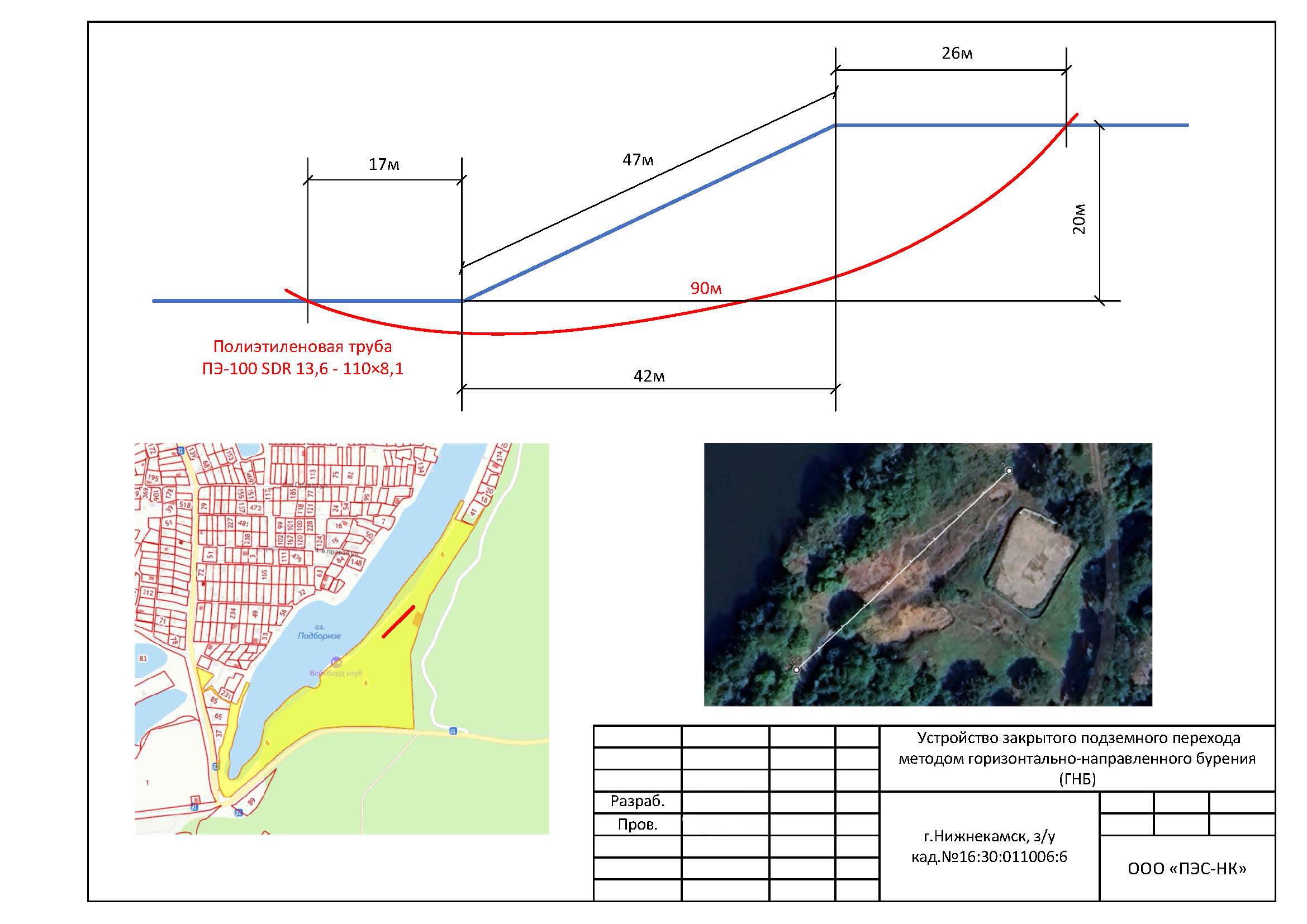 Проект договора ПОДРЯДА №________            Общество с ограниченной ответственностью «Предприятие электрических сетей-НК» (далее – ООО «ПЭС-НК»), именуемое в дальнейшем «Заказчик», лице __________________________, действующего на основании ______________, с одной стороны, и ______________________, именуемое в дальнейшем «Подрядчик», в лице _______________, действующего на основании Устава, с другой стороны, совместно в настоящем договоре именуемые «Стороны», а по отдельности «Сторона», заключили настоящий договор (далее – «Договор») о нижеследующем:1. Предмет договора1.1. Подрядчик обязуется в порядке и на условиях, установленных Договором, Техническим заданием, являющимся Приложением № 1 к Договору (далее – Техническое задание), по заданию Заказчика выполнить работ по строительству КЛ 6 кВ Ф-02 ПС «Городская временная». Устройство закрытого подземного перехода методом горизонтально-направленного бурения (ГНБ) по адресу: Республика Татарстан, Нижнекамский муниципальный район, г. Нижнекамск, кадастровый номер земельного участка: 16:30:011006:6 (далее – Объект), в объеме, в соответствии с локальным ресурсным сметным расчетом № 1, являющимся Приложением № 2 к Договору (далее – Локальная смета), а Заказчик обязуется принять результат выполненных Работ и обеспечить его оплату.1.2. Длина прокладываемого трубопровода методом горизонтального бурения может измениться в ходе работ по заданию Заказчика или по требованию согласующих организаций в связи с уточнением пересекаемых коммуникаций, наличием других объектов и глубины прокладки трубопровода.
1.3. В случае появления причин, препятствующих дальнейшему проведению работ и не зависящих от Подрядчика (в том числе наличие на проектной глубине горизонтального бурения свайных, бетонных, металлических конструкций или других непроходимых преград), Стороны обязуются пересмотреть условия договора, либо его расторгнуть. В случае расторжения договора Подрядчику компенсируются произведенные им затраты.1.4. Обеспечение выполняемых Подрядчиком работ, предусмотренных настоящим договором, материалами, изделиями, конструкциями, машинами и механизмами являться обязанностью Подрядчика.Подрядчик несет ответственность за ненадлежащее качество предоставленных им материалов и оборудования, а также за предоставление материалов и оборудования, обремененных правами третьих лиц.1.5. Место выполнения работ: Республика Татарстан, Нижнекамский муниципальный район, г. Нижнекамск, кадастровый номер земельного участка: 16:30:011006:6.1.6. При выполнении условий договора стороны обязуются руководствоваться действующим законодательством РФ.  2. Стоимость работ и порядок оплаты по договору2.1. Стоимость работ, указанных в пункте 1.1. настоящего Договора, составляет: _______________руб., в том числе НДС 20% ____________ руб. (в случае, если Поставщик имеет право на освобождение от уплаты НДС, то слова «в том числе НДС» заменяются на слова «НДС не облагается»), согласно локального ресурсного сметного расчета № 1 (Приложение № 2 к Договору).2.2. Сумма договора является фиксированной и не подлежит изменению, кроме как путем согласования и оформления дополнительного соглашения к настоящему Договору в случаях и на условиях, определенных настоящим Договором.2.3. В стоимость Работ, определенную в пункте 2.1. настоящего Договора, включены все затраты Подрядчика, связанные с выполнением работ, стоимость машин и механизмов, материалов, изделий и оборудования, затраты связанные с доставкой материалов и оборудования до места выполнения работ (Объекта), разгрузку, складирование и сохранность, уборку строительного мусора, затраты на выполнение гарантийных обязательств, командировочные расходы, а также НДС 20%, все таможенные сборы, пошлины, налоги и другие обязательные платежи, страхование строительных рисков и затраты, связанные с получением лицензий и оформления любых сертификатов, иной технической документации и регистрации в любых государственных органах и прочие. 2.4. Если возникнет необходимость в изменении вида, объема работ, влекущих увеличение цены Договора (пункт 2.1. Договора), то Подрядчик обязан письменно известить об этом Заказчика в течение 5 (пяти) календарных дней с момента их обнаружения. Подрядчик не вправе приступать к данным Работам без письменного согласования с Заказчиком предложенных изменений. 2.5. После завершения работ стороны обязуются принять меры по уточнению фактически выполненных Подрядчиком работ и в случае необходимости подписать дополнительное соглашение к настоящему договору. Оплате подлежат фактически выполненные работы.2.6. Оплата производится за фактически выполненные работы в течение 90 (девяноста) рабочих дней с момента подписания сторонами Акта о приемке выполненных работ по форме № КС-2 и справки о стоимости выполненных работ и затрат по форме № КС-3 на основании выставленного счета, счета-фактуры (если Подрядчик находится на общем режиме налогообложения) Подрядчика.2.7. Оплата осуществляется путем перечисления денежных средств на расчетный счет Подрядчика. Обязательства по оплате считаются исполненными с момента списания денежных средств с расчетного счета Заказчика. По соглашению сторон могут быть применены иные предусмотренные законодательством формы расчетов. 3. Сроки выполнения работ3.1. Сроки выполнения работ:3.1.1. Начало работ: с момента подписания Договора, но не ранее получения уведомления от Заказчика о начале выполнения работ. До получения данного уведомления Подрядчик не имеет право приступать к выполнению Работ, такие работы Заказчик имеет право не принимать и не оплачивать их.3.1.1.1. В случае отсутствия от Заказчика в адрес Подрядчика уведомления о начале выполнения работ, связанной с изменением потребности в данных Работах, стороны подписывают дополнительное соглашение/соглашение о расторжении договора без предъявления претензий друг к другу (или обязательства по договору прекращаются в случае направления Заказчиком письменного уведомления на прекращение договорных обязательств в течение 5 рабочих дней с даты получения такого уведомления Подрядчиком).3.1.2. Окончание работ: не позднее «14» ноября 2023 г. Моментом окончания Работ считается момент подписания Акта о приемке выполненных работ. Подрядчик имеет право на досрочное выполнение Работ.3.2. На момент подписания настоящего Договора дата окончания работ является исходной для определения имущественных санкций в случаях нарушения сроков выполнения работ.3.3. Если в процессе выполнения Работ возникнет необходимость внесения изменений в сроки выполнения Работ, которые могут повлиять на продолжительность выполнения Работ и их стоимость, то такие изменения должны производиться по согласованию Сторон в письменной форме.3.4. Условия и порядок внесения изменений оговорены условиями настоящего Договора.4. Обязательства сторон4.1. Подрядчик обязуется:4.1.1. Выполнить все работы в объеме и в сроки, предусмотренные настоящим Договором, а также Приложениями к нему, и в установленном порядке сдать результат работ Заказчику в состоянии, позволяющем производить нормальную эксплуатацию Объекта.4.1.2. Принять от Заказчика Объект по акту передачи объекта (Приложение № 4) для выполнения работ, приступить к исполнению Договора и завершить работу в сроки, установленные настоящим Договором.4.1.3. Приступить к выполнению работ с момента получения уведомления от Заказчика о начале выполнения работ. До получения данного уведомления Подрядчик не имеет право приступать к выполнению Работ, такие работы Заказчик имеет право не принимать и не оплачивать их.4.1.4. Производить работы в полном соответствии с проектно-сметной документацией, строительными нормами и правилами, координируя свои действия с Заказчиком.4.1.5. Согласовать с органами государственного надзора порядок ведения Работ и обеспечить его соблюдение (при необходимости).4.1.6. Получить от собственников объектов, в отношении которых в процессе реализации Договора была проведена реконструкция, переустройство, ремонт подтверждение о выполнении Работ (при необходимости).4.1.7. При выполнении работ соблюдать требования по охране труда, техники безопасности и пожарной безопасности в соответствии с установленными нормами и правилами. Обеспечить безопасное ведение работ. Обеспечить выполнение на строительной площадке необходимых мероприятий по охране окружающей среды, зеленых насаждений и земли во время проведения работ, а также нести ответственность в соответствии с действующим законодательством РФ перед контролирующими органами. 4.1.8. Оформить ордер на производство земляных работ.4.1.9. До начала производства работ выполнить работы по подготовке котлованов (в том числе работы по удалению грунтовых вод) для монтажа трубопроводов. Размеры и расположение котлованов определяются Подрядчиком.4.1.10. До начала работ выполнить работы по шурфовке пересекаемых коммуникаций. Размеры шурфов и их количество определяются согласующими организациями.4.1.11. Вести и оформлять надлежащим образом всю необходимую производственную и исполнительную документацию и по окончании Работ передать её Заказчику.4.1.12. Нести ответственность перед контролирующими государственными и муниципальными органами за свою деятельность в рамках выполнения настоящего Договора.4.1.13. Оплатить все штрафы, которые будут предъявлены контролирующими организациями, если соответствующие нарушения произошли по вине Подрядчика.4.1.14. Отвечать перед Заказчиком за ненадлежащее выполнение Работ по настоящему Договору в пределах настоящего Договора.4.1.15. Обеспечить содержание и уборку в местах проведения Работ и прилегающей непосредственно к ней территории. Обеспечить площадку водой, подъездными путями, охраной и освещением, а также соблюдать нормы санитарно-эпидемиологического надзора.4.1.16. Собственными силами в соответствии со строительными нормами и правилами возвести все необходимые временные сооружения.4.1.17. Осуществить временные подсоединения коммуникаций на период выполнения Работ на площадке выполнения работ и подсоединения вновь построенных коммуникаций в точках подключения в установленном порядке.4.1.18. Вывезти в течение 5 (пяти) календарных дней со дня подписания Акта о приемке выполненных работ (форма № КС-2) и справки о стоимости работ и затрат по форме № КС-3, предусмотренных настоящим Договором, за пределы строительной площадки принадлежащие ему строительные машины и оборудование, транспортные средства, инструменты, приборы, инвентарь, строительные материалы, изделия, конструкции, строительный мусор а также убрать временные здания и сооружения и другое имущество, установленные для выполнения Работ по настоящему Договору.4.1.19. Немедленно известить Заказчика и до получения от него указаний приостановить работы при обнаружении обстоятельств, угрожающих годности и прочности результатов выполняемой работы, либо создающих невозможность её завершения в срок.4.1.20. Уведомить Заказчика письменно в течение 24 часов о любых внеплановых событиях и происшествиях на объекте в связи с исполнением настоящего договора, включая: аварии, несчастные случаи, хищения и другие события.4.1.21. Сообщать Заказчику о существенных фактах своей хозяйственной деятельности, влияющих или могущих повлиять на исполнение настоящего Договора: о проведении процедур реорганизации, ликвидации, банкротства; об изменении почтовых, расчётных реквизитов; о назначении в период действия настоящего Договора нового лица, осуществляющего функции единоличного исполнительного органа; об отмене доверенностей лиц, уполномоченных на подписание заявок, актов к настоящему договору, не позднее 5 (пяти) дней с момента, когда Подрядчику стало известно или должно было стать известным о существовании подобных обстоятельств.4.1.22. Уведомить Заказчика в 3-дневный срок о готовности выполненных Работ.4.1.23. Сдать Заказчику в предусмотренный Договором срок законченный объект и обеспечить достижение указанных в технической документации показателей объекта.4.1.24. Устранить за свой счет дефекты и скрытые недостатки выполненных по настоящему Договору работ, обнаруженные в течение гарантийного срока, установленного в разделе 6 настоящего Договора. Заказчик вправе устранить выявленные недостатки и с привлечением других исполнителей, с оплатой за счет Подрядчика, в случае отказа или уклонения последнего от устранения недостатков.4.1.25. Подрядчик предоставляет Заказчику исполнительно-техническую документацию по выполненным работам не позднее 3 (трех) рабочих дней с момента выставления Заказчику Акта о приемке выполненных работ (по форме № КС-2).4.1.26. Подрядчик обязуется обеспечить и гарантирует надлежащее оформление первичных документов (счетов, счётов-фактур, накладных, актов и прочее) в соответствии с законодательством РФ, Налоговым кодексом РФ, в частности подписание данных документов уполномоченным на то должностным лицом с представлением Заказчику подтверждающих полномочия документов (решение учредителя, доверенность, приказ и пр.). 4.1.27. Выполнить в полном объеме все свои обязательства, предусмотренные в последующих статьях настоящего договора.4.2. Подрядчик имеет право:4.2.1. Получать от Заказчика документацию, необходимую для исполнения Договора.4.2.2. Требовать от Заказчика своевременной приемки и оплаты работ по Договору.4.2.3. Досрочно выполнить работы, без ущерба для качества и имущественных интересов Заказчика.4.2.4. Привлекать к выполнению работ по настоящему Договору третьих лиц – субподрядчиков, обладающих специальными знаниями, навыками, специальным оборудованием и т.п., по видам (содержанию) работ, предусмотренных в Техническом задании. 4.2.5. Привлечение субподрядчиков не влечет изменение цены Договора и/или объемов работ по Договору. В случае привлечения субподрядчиков Подрядчик выступает в роли генерального подрядчика и отвечает за действия субподрядчиков перед Заказчиком, как за свои собственные. 4.2.6. В случае нарушения Заказчиком сроков передачи строительной площадки, исходных данных для исполнения Договора, требовать переноса срока выполнения Работ.4.2.7.	Письменно запрашивать у Заказчика разъяснения и уточнения относительно проведения работ в рамках настоящего Договора.4.3. Заказчик обязуется:4.3.1. Передать Подрядчику, в срок не позднее 3 (трех) рабочих дней со дня подписания настоящего Договора по Акту на период строительства объекта и до его завершения Строительную площадку, пригодную для производства работ (при условии направления Заказчиком в адрес Подрядчика уведомления о начале выполнения работ согласно разделу 3 Договора).4.3.2. До начала работ передать Подрядчику рабочую документацию.4.3.3. Давать в письменной форме замечания Подрядчику в отношении обнаруженных недостатков и дефектов в работе. При этом Подрядчик обязан своими или привлеченными силами и средствами устранить замечания Заказчика, не нарушая при этом сроки выполнения Работ.4.3.4. Заказчик имеет право отказаться от приемки результата Работ, если они имеют неустранимые недостатки (п. 6 ст. 753 ГК РФ).4.3.5. Вправе вносить изменения в объем Работ Подрядчика с оформлением дополнительного соглашения, с указанием:- увеличения или сокращения объемов Работ;- дополнительного вида работ;- выполнения дополнительной работы любого характера, необходимой для завершения Работ.4.3.6. Принять выполненные работы и оплатить в соответствии с условиями настоящего договора.
4.3.7. Выполнить в полном объеме все свои обязательства, предусмотренные в других статьях настоящего договора.4.4. Заказчик вправе:4.4.1. Требовать надлежащего исполнения Подрядчиком его обязанностей, предусмотренных настоящим Договором.4.4.2. Осуществлять контроль и надзор за ходом и качеством, стоимостью, соблюдением сроков выполняемых Подрядчиком Работ, не вмешиваясь в его оперативно-хозяйственную деятельность.4.4.3. Расторгнуть настоящий Договор по соглашению сторон с оплатой Подрядчику уже выполненных работ по Договору. 4.4.4. Предъявлять претензии по качеству выполненных Работ в течение гарантийного срока эксплуатации Объекта, о чем Заказчик извещает Подрядчика письменно. 4.4.5. Отслеживать соблюдение требований охраны труда в деятельности Подрядчика на строительной площадке. 5. Порядок сдачи и приемки работ5.1. Заказчик назначает своего представителя, который от его имени осуществляет контроль над выполнением Работ и имеет право беспрепятственного доступа ко всем видам Работ в течение всего периода их выполнения.5.2. Непосредственно после выполнения работ в полном объеме по условиям договора, Подрядчик уведомляет Заказчика в срок не менее чем за 3 (три) рабочих дней о готовности к сдаче результата работ и направляет Заказчику Акт о приемке выполненных работ по форме № КС-2 (далее – Акт) в 2-х экземплярах, справку о стоимости выполненных работ и затрат по форме № КС-3 в 2-х экземплярах, а также счет, счет-фактуру (если Подрядчик находится на общем режиме налогообложения).5.3. Заказчик обязуется принять работу в течение 5 (пяти) рабочих дней со дня получения Акта о приемке выполненных работ (при условии выполнения требований пункта 4.1.25) и направить Подрядчику подписанный Акт или мотивированный отказ в приемке работ.5.4. В случае мотивированного отказа Заказчиком от приемки работ сторонами составляется двухсторонний акт с указанием перечня необходимых доработок и сроков их выполнения.5.5. В случае досрочного прекращения работ составляется акт приостановки, который подписывается Сторонами и служит основанием для оплаты выполненного объёма работ. Оплата производится за фактически выполненный объём работ.5.6. Если в пятидневный срок от Заказчика не поступило ни подписанного акта о приемке выполненных работ, ни мотивированного отказа, то работы считаются выполненными, а Акт – подписанным. 5.7. Подрядчик имеет право на досрочное выполнение и сдачу Работ Заказчику. При этом Заказчик также имеет право досрочно принять и оплатить выполненные Работы. 6. Гарантии качества работ6.1. Гарантийный срок нормальной эксплуатации результатов работ устанавливается 24 (двадцать четыре) месяца с момента подписания сторонами Акта о приемки выполненных работ (по форме № КС-2).6.2. Если в период гарантийной эксплуатации объекта обнаружатся дефекты, допущенные по вине Подрядчика, то Подрядчик обязан их устранить за свой счет и в согласованные с Заказчиком сроки. Для участия в составлении акта, фиксирующего дефекты, согласования порядка и сроков их устранения Подрядчик обязан направить своего представителя не позднее 5 (пяти) дней со дня получения письменного извещения Заказчика. Гарантийный срок в этом случае продлевается соответственно на период устранения дефектов.6.3. При отказе Подрядчика от составления или подписания акта обнаруженных дефектов Заказчик составляет односторонний акт на основе квалифицированной экспертизы, и имеет право привлечь других лиц для их исправления. Все расходы, связанные с переделкой таких работ другими лицами, оплачиваются Подрядчиком.6.4. Указанные гарантии не распространяются на случаи преднамеренного повреждения объекта со стороны Заказчика или третьих лиц, а также на случаи нарушения правил эксплуатации Заказчиком или третьими лицами.7. Скрытые работы7.1. Работы, подлежащие закрытию, должны приниматься уполномоченным представителем Заказчика. Подрядчик приступает к выполнению последующих работ только после приемки уполномоченным представителем Заказчика скрытых работ и составления актов освидетельствования этих работ. Подрядчик в письменном виде заблаговременно уведомляет уполномоченного представителя Заказчика о необходимости проведения промежуточной приемки выполненных работ, подлежащих закрытию, но не позднее, чем за 3 рабочих дня до начала проведения этой приемки. 7.2. В случае если уполномоченным представителем Заказчика указаны замечания по выполненным работам, подлежащим закрытию, то они не должны закрываться Подрядчиком без письменного разрешения Заказчика, за исключением случаев неявки представителя Заказчика для приемки. Если закрытие работ выполнено без подтверждения представителя Заказчика (представитель Заказчика не был информирован об этом или информирован с опозданием), то Подрядчик за свой счет обязуется открыть любую часть скрытых работ, не прошедших приемку представителем Заказчика, согласно его указанию, а затем – восстановить её.8. Ответственности сторон8.1. Подрядчик несет полную материальную ответственность перед Заказчиком за ущерб, причиненный действиями своего персонала.8.2. В иных случаях за неисполнение либо ненадлежащее исполнение договорных обязательств Стороны несут ответственность в порядке и на условиях, предусмотренных действующим законодательством Российской Федерации.8.3. Подрядчик несет полную гражданскую и материальную ответственность перед третьими лицами за причинение вреда и (или) ущерба при производстве работ, если не докажет, что ущерб был причинён не по его вине.8.4. В случае нарушения установленных Договором сроков выполнения работ, устранения недостатков, а также ненадлежащим исполнением условий Договора, Заказчик вправе потребовать от Подрядчика уплаты неустойки в размере 0,01% от цены Договора за каждый день просрочки исполнения обязательства. 8.5. В случае нарушения Заказчиком срока оплаты Работ, установленного Договором, Подрядчик вправе потребовать от Заказчика уплаты неустойки в размере 0,01% от неуплаченной суммы за каждый день просрочки исполнения обязательства.8.6. Уплата неустойки (пеней, штрафа), а также возмещение убытков не освобождает Стороны от фактического исполнения своих обязательств по настоящему Договору.9. Обстоятельства непреодолимой силы9.1. Стороны не несут ответственности в случае, если надлежащее исполнение обязательств оказалось невозможным вследствие обстоятельств непреодолимой силы (форс-мажор). К обстоятельствам непреодолимой силы Стороны настоящего Договора отнесли природные явления стихийного характера (пожар, наводнение, буря, снежные заносы, землетрясение, иные природные условия), мораторий органов власти и управления, забастовки, организованные в установленном законом порядке, снижение частоты в единой энергосистеме России по причинам, не зависящим от действий сторон, и другие обстоятельства, которые могут быть определены как непреодолимая сила, препятствующая исполнению обязательств.9.2. Любая из сторон, затронутая форс-мажорными обстоятельствами, обязуется незамедлительно уведомить сторону о возникновении таких обстоятельств и их характере не позже, чем в течение 10 (десяти) календарных дней после возникновения форс-мажорных обстоятельств. Не уведомление другой стороны в течение упомянутых 10 (десяти) календарных дней лишает эту сторону прав, оговоренных в данной статье, если только сам характер форс-мажорных обстоятельств не препятствует своевременному уведомлению.10. Внесение изменений в договор и его расторжение10.1. Заказчик вправе вносить изменения в объем работ, которые, по его мнению, необходимы. В случае необходимости внесения изменений, по мнению Заказчика, он обязан направить письменное распоряжение, обязательное к выполнению для Подрядчика, с указанием:- увеличить или сократить объем некоторой указанной работы, включенной в настоящий договор;- исключить некоторую указанную работу;- изменить характер, качество или вид некоторой указанной работы;- выполнить определенную дополнительную работу.Если такие изменения повлияют на стоимость или срок завершения работ, то Подрядчик приступает к их выполнению только после подписания сторонами соответствующего дополнительного соглашения, становящегося с момента его подписания неотъемлемой частью настоящего договора.10.2. Подрядчик вправе вносить изменения в техническую документацию при условии, если вызываемые этим дополнительные работы по стоимости не превышают 10% от стоимости Работ и не меняют характера работ, предусмотренных в настоящем договоре до момента внесения таких изменений. При этом договорная цена, определенная договором, корректируется, что закрепляется дополнительным соглашением, становящимся с момента его подписания неотъемлемой частью настоящего договора.10.3. Сроки начала и окончания работ могут быть изменены по взаимному согласию сторон, что закрепляется дополнительным соглашением, становящимся с момента его подписания неотъемлемой частью настоящего договора.10.4. Любые изменения, дополнения и приложения к настоящему Договору действительны при условии, если они совершены в письменной форме и подписаны уполномоченными представителями обеих сторонами, за исключением случаев, установленных п. 10.5 настоящего Договора.10.5. После получения Сторонами уведомлений о смене банковских реквизитов, юридического, почтового или электронного адресов, и иных контактных данных одной из сторон, новые реквизиты, контактные данные и адреса становятся неотъемлемой часть договора и не требуют заключения дополнительного соглашения сторонами.10.6. Заказчик по согласованию с Подрядчиком в ходе исполнения Договора вправе увеличить цену договора пропорционально дополнительному объему работ не более чем на 10 процентов, в случаях если цена единицы работы в Договоре не установлена.10.7. Заказчик по согласованию с Подрядчиком в ходе исполнения Договора вправе изменить:- в сторону уменьшения объемы работ (при этом цена договора должна быть снижена пропорционально уменьшению объема таких работ);- продлить срок исполнения обязательств и срок действия договора (но не более чем на 1 (один) год), если при исполнении договора выявилась невозможность оказания услуг в срок, предусмотренный Договором, не по вине Подрядчика;- снизить цену договора без изменения объема закупаемой продукции.10.8. Настоящий Договор может быть расторгнут досрочно по соглашению Сторон, а также в одностороннем порядке – в случаях, предусмотренных действующим законодательством Российской Федерации и настоящим Договором.10.9. Заказчик вправе расторгнуть договор в одностороннем порядке в следующих случаях:- задержки Подрядчиком начала работ более чем на 10 дней по причинам, не зависящим от Заказчика;- систематическое несоблюдение Подрядчиком требований по качеству работ, если исправление соответствующих некачественно выполненных работ влечет задержку результата работ более чем на 30 дней;- в случае отсутствия от Заказчика в адрес Подрядчика уведомления о начале выполнения работ, связанной с изменением потребности в данных Работах.10.10. Подрядчик вправе расторгнуть договор в случаях:- финансовой несостоятельности Заказчика, или систематической задержки им расчетов за выполненные работы;- консервации или остановки Заказчиком Работ по причинам, не зависящим от Подрядчика, на срок, превышающий 30 дней.10.11. Сторона, решившая расторгнуть Договор должна направить другой стороне письменное уведомление за 5 рабочих дней до предполагаемой даты расторжения Договора.10.12. При выполнении настоящего договора стороны руководствуются нормативными актами и нормами законодательства Российской Федерации.10.13. Все указанные в договоре приложения являются его неотъемлемой частью.10.14. Любое уведомление по данному договору дается в письменной форме в виде факсимильного сообщения, письма по электронной почте или отправляется заказным письмом получателю по его юридическому адресу, уведомление считается данным в день отправления факсимильного или электронного сообщения или на следующий день после отправления письма по почте.11. Порядок разрешения споров и разногласий 11.1. Все споры и разногласия, связанные с исполнением, изменением, расторжением Договора, взысканием убытков и неустойки, решаются путем переговоров между сторонами. Досудебный порядок разрешения споров является обязательным для обеих сторон. В случае невозможности разрешения споров путем переговоров стороны после реализации процедуры досудебного урегулирования разногласий (срок ответа на претензию 10 дней) передают их на рассмотрение в Арбитражный суд Республики Татарстан.12. Особые условия12.1. Договор по результатам конкурентной закупки в электронной форме заключается в форме электронного документа и подписывается усиленными квалифицированными электронными подписями лиц, имеющих право действовать от имени Заказчика и Подрядчика, каждый со своей стороны, в соответствии с действующим законодательством Российской Федерации.По своему желаю стороны договора вправе сделать копию на бумажном носителе договора, заключенного в электронной форме, и заверить ее соответствующим образом.12.2. Настоящий договор составлен в двух экземплярах, имеющих равную юридическую силу, по одному для каждой из сторон.12.3. Настоящий договор вступает в силу с момента его подписания обеими сторонами и действует по «29» марта 2024 г., а в части неисполненных обязательств – до полного их исполнения Сторонами.12.4. Неотъемлемой частью настоящего договора является:12.5.1. Приложение № 1. Техническое задание.12.5.2. Приложение № 2. Локальный сметный расчет (смета) № 1.12.5.3. Приложение № 3. Профиль горизонтально-направленного бурения.12.5.4. Приложение № 4. Акт передачи Объекта (форма).13. Юридические адреса и банковские реквизиты сторонТехническое задание(в соответствии с Приложением №1 к извещению о проведении запроса котировок и предложением Участника закупки)Локальный ресурсный сметный расчет № 1(в соответствии с Приложением № 1 к Техническому заданию и предложением Участника закупки)Профиль горизонтально-направленного бурения(в соответствии с Приложением № 2 к Техническому заданию)Акт передачи Объекта(Форма)Общество с ограниченной ответственностью «Предприятие электрических сетей-НК» (далее – ООО «ПЭС-НК»), именуемое в дальнейшем «Заказчик», лице директора _________________, действующего на основании ________, с одной стороны, и ______________________, именуемое в дальнейшем «Подрядчик», в лице __________, действующего на основании Устава, с другой стороны, совместно в настоящем договоре именуемые «Стороны», а по отдельности «Сторона», составили акт о том, что Заказчик сдал, а Подрядчик принял Объект для выполнения работ по строительству КЛ 6 кВ Ф-02 ПС «Городская временная». Устройство закрытого подземного перехода методом горизонтально-направленного бурения по адресу: Республика Татарстан, Нижнекамский муниципальный район, г. Нижнекамск, кадастровый номер земельного участка: 16:30:011006:6.Представитель Заказчика: __________________________________________Представитель Подрядчика: _________________________________________ Форма № 1. Заявка на участие в запросе котировок в электронной формеЗАЯВКА НА УЧАСТИЕ В ЗАПРОСЕ КОТИРОВОК В ЭЛЕКТРОННОЙ ФОРМЕ(КОТИРОВОЧНАЯ ЗАЯВКА)«____________________________________________________________________________»(указывается наименование и номер закупки)1. Изучив извещение о проведении запроса котировок в электронной форме на ____________[указать предмет договора], и принимая установленные в ней требования и условия, в том числе все условия проекта Договора, включенного в извещение о проведении запроса котировок, _____________ [указывается полное наименование участника закупки с указанием организационно-правовой формы / фамилия, имя, отчество физического лица], в лице _____________[указывается наименование должности руководителя и его Ф.И.О.] действующего на основании ________________сообщает о согласии участвовать в закупочной процедуре на условиях, изложенными в извещении о проведении запроса котировок и приложениях к ней, и направляет настоящую заявку.Наименование, характеристики и сведения о цене выполнения работ (все графы таблицы должны быть заполнены):К Котировочной заявке в обязательном порядке прилагается локальный ресурсный сметный расчет, подтверждающий указанную в заявке стоимость (оформляется Приложением № 3 к Котировочной заявке).Цена договора составляет: _______ рублей ___ копеек (сумма прописью), в том числе НДС 20% _____ рублей ___ копеек (сумма прописью) (в случае, если Участник имеет право на освобождение от уплаты НДС, то слова «в том числе НДС» заменяются на слова «НДС не облагается»).1 Содержание и объем работ определяются локальным ресурсным сметным расчётом (Приложение № 1 к Техническому заданию).2 Предложение участника закупки о цене договора не должно превышать начальную (максимальную) цену договора, установленную пунктом 6 извещения о закупке и локальным ресурсным сметным расчетом (Приложение № 1 к Техническому заданию).2 Цена указывается исходя режима налогообложения Поставщика.2. Мы ___________________________________________________________________________________________________________________________ (наименование участника закупки)обязуемся, в случае признания победителем запроса котировок в электронной форме, исполнить договор, на условиях, определенных извещением запроса котировок в электронной форме и приложениях к ней. К настоящей заявке на участие в запросе котировок прилагаются документы, являющиеся неотъемлемой частью нашей заявки на участие в запросе котировок, извещения запроса котировок.В случае если наше предложение будет лучшим после предложений Победителя запроса котировок, а Победитель запроса котировок будет признан уклонившимся от заключения договора, мы обязуемся подписать данный договор в соответствии с требованиями извещения запроса котировок и условиями, указанными в нашей заявке.Я, нижеподписавшийся, настоящим удостоверяю, согласие на обработку персональных данных, представленных в котировочной заявке в соответствии с Федеральным законом от 27.07.2006 г. № 152-ФЗ «О персональных данных» (для индивидуальных предпринимателей и физических лиц).Форма № 2. Анкета участника запроса котировок в электронной формеНаименование участника _______________________________________________________________Предмет договора: Выполнение работ по строительству КЛ 6 кВ Ф-02 ПС «Городская временная». Устройство закрытого подземного перехода методом горизонтально-направленного бурения по адресу: Республика Татарстан, Нижнекамский муниципальный район, г. Нижнекамск, кадастровый номер земельного участка: 16:30:011006:6.Форма № 3. Декларация соответствия требованиям, установленным в извещении о проведении запроса котировок в электронной форме_____________________ (указать наименование участника) подтверждает, что соответствует требованиям, установленным извещением о проведении запроса котировок в электронной форме, Извещение №_______________ на _______________ (наименование закупки):- соответствие участника закупки требованиям, установленным в соответствии с законодательством Российской Федерации к лицам, осуществляющим поставку товара, выполнение работы, оказание услуги, являющихся предметом закупки (наличие у участника закупки соответствующих лицензий, сертификатов, допусков от саморегулируемых организаций и т.п.);- непроведение ликвидации участника закупки – юридического лица и отсутствие решения арбитражного суда о признании участника закупки – юридического лица, индивидуального предпринимателя несостоятельным (банкротом) и об открытии конкурсного производства;- неприостановление деятельности участника закупки в порядке, предусмотренном Кодексом Российской Федерации об административных правонарушениях, на день подачи заявки на участие в закупке;- отсутствие у участника закупки недоимки по налогам, сборам, задолженности по иным обязательным платежам в бюджеты бюджетной системы Российской Федерации (за исключением сумм, на которые предоставлены отсрочка, рассрочка, инвестиционный налоговый кредит в соответствии с законодательством Российской Федерации о налогах и сборах, которые реструктурированы в соответствии с законодательством Российской Федерации, по которым имеется вступившее в законную силу решение суда о признании обязанности заявителя по уплате этих сумм исполненной или которые признаны безнадежными к взысканию в соответствии с законодательством Российской Федерации о налогах и сборах) за прошедший календарный год, размер которых превышает двадцать пять процентов балансовой стоимости активов участника закупки, по данным бухгалтерской отчетности за последний отчетный период. Участник закупки считается соответствующим установленному требованию в случае, если им в установленном порядке подано заявление об обжаловании указанных недоимки, задолженности и решение по такому заявлению на дату рассмотрения заявки на участие в определении поставщика (подрядчика, исполнителя) не принято;- отсутствие у участника закупки – физического лица либо у руководителя, членов коллегиального исполнительного органа, лица, исполняющего функции  единоличного исполнительного органа, или главного бухгалтера юридического лица – участника закупки судимости за преступления в сфере экономики и (или)преступления, предусмотренные статьями 289, 290, 291, 291.1 Уголовного кодекса Российской Федерации (за исключением лиц, у которых такая судимость погашена или снята), а также неприменение в отношении указанных физических лиц наказания в виде лишения права занимать определенные должности или заниматься определенной деятельностью, которые связаны с поставкой товара, выполнением работы, оказанием услуги, являющихся объектом осуществляемой закупки, и административного наказания в виде дисквалификации;- участник закупки – юридическое лицо, которое в течение двух лет до момента подачи заявки на участие в закупке не было привлечено к административной ответственности за совершение административного правонарушения, предусмотренного статьей 19.28 Кодекса Российской Федерации об административных правонарушениях;- отсутствие между участником закупки и заказчиком конфликта интересов, под которым понимаются случаи, при которых руководитель заказчика, член единой комиссии по осуществлению закупок состоят в браке с физическими лицами, являющимися выгодоприобретателями, единоличным исполнительным органом хозяйственного общества (директором, генеральным директором, управляющим, президентом и другими), членами коллегиального исполнительного органа хозяйственного общества, руководителем (директором, генеральным директором) учреждения или унитарного предприятия либо иными органами управления юридических лиц – участников закупки, с физическими лицами, в том числе зарегистрированными в качестве индивидуального предпринимателя, – участниками закупки либо являются близкими родственниками (родственниками по прямой восходящей и нисходящей линии (родителями и детьми, дедушкой, бабушкой и внуками), полнородными и неполнородными (имеющими общих отца или мать) братьями и сестрами), усыновителями или усыновленными указанных физических лиц. Под выгодоприобретателями понимаются физические лица, владеющие напрямую или косвенно (через юридическое лицо или через несколько юридических лиц) более чем десятью процентами голосующих акций хозяйственного общества либо доле, превышающей десять процентов в уставном капитале хозяйственного общества;- отсутствие сведений об участнике закупки в реестре недобросовестных поставщиков, предусмотренном ст. 5 Федерального закона № 223-ФЗ и (или) в реестре недобросовестных поставщиков, предусмотренном Федеральным законом 5 апреля 2013 г. № 44-ФЗ «О контрактной системе в сфере закупок товаров, работ, услуг для обеспечения государственных и муниципальных нужд»;- отсутствие сведений об участнике закупки в реестре иностранных агентов, размещенном на официальном сайте федерального органа исполнительной власти, уполномоченного в сфере регистрации некоммерческих организаций, в информационно-телекоммуникационной сети «Интернет» в соответствии с частью 4 статьи 5 Федерального закона № 255-ФЗ от 14.07.2022 «О контроле за деятельностью лиц, находящихся под иностранным влиянием» (отсутствие статуса иностранного агента).Локальный ресурсный сметный расчет(содержание и объем работ определяются Приложением № 1 к Техническому заданию)«Утверждаю»И.о. директора ООО «ПЭС-НК»________________ А.В. Удалов«____» ____________ 2023 г.Приложение № 1 к извещению о проведениизапроса котировок в электронной форме№ п/пНаименование РаботЕд. изм.Кол-во (объем)1Начальная максимальная цена за единицу работ, руб. (с учетом НДС 20%)Начальная (максимальная) цена договора, руб.(с учетом НДС 20%)1123451Выполнение работ по строительству КЛ 6 кВ Ф-02 ПС «Городская временная». Устройство закрытого подземного перехода методом горизонтально-направленного бурения по адресу: Республика Татарстан, Нижнекамский муниципальный район, г. Нижнекамск, кадастровый номер земельного участка: 16:30:011006:6 (содержание и объем работ определяются локальным ресурсным сметным расчётом (Приложение № 1 к Техническому заданию))усл. ед.1342 542,40342 542,40Приложение № 2 к Техническому заданиюПриложение № 2 к извещению о проведениизапроса котировок в электронной формег. Нижнекамск                                                                                      «_____» ____________ 2023 г.«Заказчик»ИНН/КПП 1651050540/165101001р/с 40702810262000025930в Отделение «БАНК ТАТАРСТАН» № 8610 ПАО СБЕРБАНК г. Казаньк/с 30101810600000000603 БИК 049205603тел./факс: (8555) 44-03-63/44-03-96юр. адрес: 423570, РТ, Нижнекамский район, г. Нижнекамск, ул. Первопроходцев, д. 12 Апочтовый адрес: 423570, РТ, г. Нижнекамск, п/о 6, а/я 6134 Директор ООО «ПЭС-НК»_____________________ Е.В. Рогов   М.П.	«Подрядчик»_____________________ М.П.Приложение № 1 к проекту договора подряда № _______ от «_______» ______________ 2023 г.ЗаказчикПодрядчикДиректор ООО «ПЭС-НК»____________________ Е.В. РоговМ.П.____________________ М.П.Приложение № 2 к проекту договора подряда № __________  от «_______» ______________ 2023 г.Приложение № 3 к проекту договора подряда № __________  от «_______» ______________ 2023 г.ЗаказчикПодрядчикДиректор ООО «ПЭС-НК»____________________ Е.В. РоговМ.П.____________________ М.П.Приложение № 4 к проекту договора подряда № __________  от «_______» ______________ 2023 г.г. Нижнекамск                                                                                     «_____»   __________ 2023 г.ЗаказчикПодрядчикДиректор ООО «ПЭС-НК»____________________ Е.В. РоговМ.П.____________________ М.П.Приложение № 3 к извещению о проведениизапроса котировок в электронной форме№ п/пНаименование РаботЕд. изм.Кол-во (объем)1Цена за единицу работ, руб.(с учетом НДС 20%3 / без учета НДС3)Стоимость работ2, руб. (с учетом НДС 20%3 / без учета НДС3)1234561Выполнение работ по строительству КЛ 6 кВ Ф-02 ПС «Городская временная». Устройство закрытого подземного перехода методом горизонтально-направленного бурения по адресу: Республика Татарстан, Нижнекамский муниципальный район, г. Нижнекамск, кадастровый номер земельного участка: 16:30:011006:6 (содержание и объем работ определяются локальным ресурсным сметным расчётом (Приложение № 1 к Техническому заданию))усл. ед.1Указанная стоимость работ подтверждается прилагаемой Локальной сметой.Должность М.П. (при наличии печати)________________(подпись)/__________________/(Ф.И.О.)Приложение № 1 к Котировочной заявке№ п/пНаименованиеСведения об участнике1.Фирменное наименование (полное и сокращенное наименования организации и ее организационно-правовая форма либо Ф.И.О. участника запроса котировок в электронной форме – физического лица, в том числе, зарегистрированного в качестве индивидуального предпринимателя)2.Свидетельство о внесении в Единый государственный реестр юридических лиц/индивидуального предпринимателя (дата и номер, кем выдано) либо паспортные данные для участника запроса котировок в электронной форме – физического лица3.Юридический адрес4.Почтовый адрес5.Фактический адрес6.ИНН7.КПП8.ОГРН9.ОКПО10.ОКТМО11.ОКОПФ12.Система налогообложения13.Телефоны Участника (с указанием кода города)14.Адрес электронной почты Участника15.Банковские реквизиты:- наименование и адрес обслуживающего банка; - расчетный счет;- корреспондентский счет;- БИК;- прочие банковские реквизиты.16.Фамилия, имя и отчество руководителя участника, имеющего право подписи согласно учредительным документам, с указанием должности и контактного телефона17.Фамилия, имя и отчество уполномоченного лица участника с указанием должности, контактного телефона, электронной почты18.Прочая информацияРуководитель организации (уполномоченное лицо)________________(подпись)/__________________/(Ф.И.О.)М.П. (при наличии печати)Приложение № 2 к Котировочной заявкеРуководитель организации (уполномоченное лицо)   ________________(подпись)/__________________/(Ф.И.О.)М.П. (при наличии печати)Приложение № 3 к Котировочной заявке